Yan LiuSchool of Molecular Sciences			   Center for Molecular Design and BiomemeticsArizona State University				               The Biodesign Institute at ASUTempe, AZ 85287-1604					               Tempe, AZ 85287-5601Office (480) 727-0397					                   (480) 727- 2378 (fax)yan_liu@asu.edu https://sms.asu.edu/yan_liuhttps://biodesign.asu.edu/yan-liuhttps://scholar.google.com.au/citations?user=urBf8SYAAAAJ&hl=enEDUCATIONEMPLOYMENTAWARDS AND HONORSTulip Award, together with Prof. Hao Yan at DNA 19, for contributions in DNA nanotechnology, awarded by the ISNSCE (International Society for Nanoscale Science, Computation and Engineering), at International Conference on DNA Computing and Molecular Programming, September 2013. Travel Award for Young Investigator, American Society for Photobiology, July 2002.Graduate Faculty Fellowship, Columbia University, 1995-2000Jack Miller Award, in recognition of excellence in teaching, Columbia University, 1998Excellent Graduate Award, Shandong University, 1993.  Guang-Hua Award, Shandong University, 1992TEACHINGLecturing coursesB. Advisor/Co-advisor for Graduate Students Current Graduate Students (2)Swarup Dey 		Fall 2015-Xu Zhou	       	Fall 2016-PhD Alumni (Graduated 22)Rotation Graduate students Justin Flory	            Summer 2009 (Fromme Group)Abhishek Debnath    	Fall 2013 (Green group)Anli Tang		Fall 2014 (Green group)Supervisor for Post-docs Current Post-docs (4)Dr. Minghui Liu	06/2013-present (PhD, ASU)Dr. Xiaodong Qi     	12/2013-present (PhD, ASU)Dr. Nour Eddine Fahmi	   01/2015-present Dr. Shuoxing Jiang  	06/2016-present (PhD, ASU)Post-docs worked with in the past (14) and their current positionsDr. Junping Zhang	Spring 2005-Summer 2007 (PhD from Tokyo University, Japan) Currently Senior Scientist in Platform Specialty on Nanomaterials, New Jersey, USA.Dr. Qiangbin Wang 	Spring 2006-Summer 2008 (PhD from Shanghai Jiaotong University) Currently Professor and Director in Suzhou Institute of Nano-Tech and Nano-Bionics, Chinese Academy of Sciences, Suzhou, P.R. China. Dr. Baoquan Ding	Fall 2009-Fall 2010 (PhD from New York University) Currently Professor in National Center for Nanosciences and Technology, Chinese Academy of Science, Beijing, P. R. China. Dr. Reji Varghese	Fall 2009-Fall 2010 (PhD from NIIST, India). Currently Assistant Professor in Indian Institute of Science Education and Research, India.Dr. Andre Pinheiro   	Spring 2011-12/2011. PhD from Universidade Nova de Lisboa, Spain. Currently Director, Global Market Access Lead at Shire, Switherland. Dr. Zhengtao Deng   	Spring 2009-09/2012 (PhD from Chinese Academy of Sciences). Currently Professor in Nanjing University, Jiangsu, China. Winner of the Chinese 1000 Young Talent Plan 2014.Dr. Yang Yang	Fall 2010-Fall 2012 (PhD from Tsinghua University, currently Post-doc at Yale University, Lin group). Winner of the Chinese 1000 Young Talent Plan 2017, offered a Professor position in Shanghai Jiaotong University, China.Dr. Yang Xu	Fall 2011-Fall 2012 (PhD from Cancer Institute and Hospital, Chinese Academy of Medical Science, Beijing.) Currently Assistant Research Scientist in Stephanopoulos group at Biodesign Institute, ASU. Dr. Jinglin Fu   	Fall 2010-Summer 2013 (PhD from ASU, Woodbury group). Currently tenure track Assistant Professor in Rutgers University, New Jersey.Dr. Ryan Nangreave   	Spring 2013-Fall 2013 (PhD from ASU, Hecht group) Currently Lecturer in ASU, Lake Havasu campus.Dr. Sarah Henry	09/2013-04/2015 (PhD from Univ. of Glasgow) Currently Research Associate at Univ. Glasgow, UK. Dr. Alessio Andreoni	09/2012-03/2015 (PhD from Leiden University, Netherland) Currently Postdoc at NIH (National Heart, Lung, and Blood Institute). Dr. Yen-Ting Lai   	08/2014-08/2015 (PhD from UCLA, UW) Currently Post-doc at NIH (National Institute of Allergy and Infectious Diseases).. Dr. Zhilei Ge    	09/2015-10/2017 (PhD, Shanghai Biophysical Research Institute) Currently Associate Professor in Shanghai Institute of Applied Physics, Chinese Academy of Sciences. Dr. Fei Zhang	05/2015-10/2017 (PhD, ASU) Currently Research Assistant Professor at Biodesign Institute, ASU. Winner of 2018 Robert Dirks Molecular Programming Prize. Dr. Xiang Lan	 08/2016-05/2018 (PhD, Suzhou Institute of Nano-Tech and Nano-Bionics) Post-doc in Rice University with Prof. Stephan Link. Currently Professor in Donghua University, Center of Advanced Low Dimension Materials. Shanghai.  Dr. Zhi Zhao	 01/2017-07/2019 (PhD, Texas A&M).  Advisor/co-advisor for Undergraduate research studentsAshley Hunt 	Spring 2014-Spring 2015 (BS honor thesis advisor, current PhD student at Biodesign Institute) Eric Smith    	Summer 2014-Spring 2015 (BS honor thesis advisor, current Pharmacy student at University of Arizona)Shaun Wooten   	Summer 2014-Spring 2017 (Research and Development Engineering Manager at Aesthetics BioMedical Inc.)Huiyu Hu	   	Summer 2015-Spring 2017 (Master of Bioinformatics at UCLA)E. Host for summer high school students and teachersNickie Seto   		Summer 2009 (Student from Dobson High School, Mesa, AZ)Nema Udom 	 	Summer 2009 (Teacher from Miami High School, Miami, AZ).
Jameel Hendricks 	Summer 2009 (Teacher)      			Wiki space constructed: http://mstf2009.wikispaces.com/Bio-Nanotech.+DesignJames Wang   	Summer 2008 and 2009, 2010 (Student from Hamilton High School, Duke) Lindsey Edgerton	Summer 2008 (student from McClintock High School)Stephanie King 	Summer 2008 (teacher from McClintock High School)Fiona Zhang	Summer 2013 (student from Hamilton High School, Chandler, MIT)Andrew Seo   	Summer 2013 (student from Hamilton High School, Chandler)Linda Che   	Summer 2013 (student from Desert Vista High School, Tempe, UCLA)Connie Zhu   	Summer 2014 (student from Hamilton High School, Chandler, Princeton)Swetha Alturi	Summer 2014 Aditya Konduri	Spring 2015 (student from Basis Chandler, ASU Barrett)Aditya Ponnapalli	Spring 2015 (student from Basis Chandler, ASU Barrett)Fathima Haseefa	Spring 2015 (student from Basis Chandler, skip year)F. Host for visiting international exchange graduate student Elizabeth Sheyer	Spring-Fall 2015 (from Technische Universität Dresden, Germany)Guoliang Ke   	Fall 2013-Fall 2015 (from Xiamen University, China) Currently professor at Hunan University, China.Yuanchen Dong	Spring 2014 (From Tsinghua University, China)Zhilei Ge	Summer 2011-Spring 2013 (from Shanghai Institute of Applied Physics, Chinese Academy of Sciences). Currently Professor there.Christian Rosen	Fall 2011 (from Aarhus University, Denmark)Brian Wei	Summer 2008-Spring 2009 (from The Hong Kong University of Science and Technology) Currently Professor at Tsinghua University, China.Kasper Jahn	   	Summer 2008 (From Aarhus University, Denmark)Casper Anderson	Spring 2008 (from Aarhus University, Denmark)G. Host for international visiting scholars Dr. Lin Lin   	01/2012-06/2012 (Doctor, from Cancer Institute and Hospital, Chinese Academy of Medical Science, Beijing)Prof. Yuhua Zhang	07/2011-06/2012 (Associate professor from Medical School at Shandong University, Jinan)Prof. Lei Wang   	05/2010-05/2011 (Professor from Medical School at Shandong University, Jinan)Prof. Jingkun Xu  	11/2010-04/2011 (Professor and vice president from Jiangxi Science and Technology Normal University, Nanchang)Prof. Cheng Zhang   	01/2015-12/2015 (Associate Professor from Peking University, Beijing)Prof. Jing Yang   	01/2015-12/2015 (Associate Professor from North China Electric Power University, Beijing)H. Graduate Advisory Committee Member or Oral Examination Committee Member for Doctoral or Master StudentsStudent name 	Degree		Advisor			Time and RoleDuo Li 		PhD 		Jerry Lin, Chemical Engineering	2007Yinan Liu 		MS		Giovanna Ghirlanda			2008Ugur Demirok 	PhD		Joseph Wang & Neal Woodbury	2007- 2010 Berea Williams 	PhD   		John Chaput		2007-2010 (PhD advisory committee)Christopher Madden 	PhD 		Tom Moore			Fall 2008 (chair)James Jursich 		MS 		Giovanna Ghirlanda		Spring 2009 (chair)Manas Chakraborty 	PhD 		Marcia Levitus 		Spring 2009 Daniel Mahlman 	PhD 		Daniel Buttry			Spring 2009 (chair)Rui Liu		MS 		John Chaput			Fall 2009-Spring 2010Bing Jiang 		PhD 		John Chaput 		2009-2013 (PhD advisory committee)Peter Josh Laughlin 	MS 		Giovanna Ghirlanda		Fall 2009-Spring 2010Brian Page 		BS 		John Chaput			Spring 2010JayHow Yang 		PhD 		Petra Fromme			Spring 2010Jurgen Weber 		MS 		James Allen			Spring 2010Olaf Shultz 		PhD 		Robert Ros, Physics	 2010-2012(PhD advisory committee)Sen Peng 		PhD 		Stuart Lindsay 		Spring 2010 Wei Wang 		PhD 		Neal Woodbury	2010-2014 (PhD advisory committee)Lin Gan 		PhD 		Alexander Ros		2011-2015 (PhD advisory committee)Xiangyan Shi 		PhD 		Jeff Yarger		2011-2014 (PhD advisory committee)Dian Xu 		PhD 		Jeff Yarger		2012-2015 (PhD advisory committee)Suman Sen 		PhD 		Stuart Lindsay			Spring 2012Shikha Manchanda 	MS 		Alexander Ros	 	 	Spring 2012Elana Stennett 	PhD 		Marcia Levitus	2012-2015 (PhD advisory committee)Jennifer Binder 	PhD 		Marcia Levitus	2012-2015 (PhD advisory committee)Ryan Yanashima 	PhD 		Mark Hayes			Spring 2012 (chair)Warner Weber		PhD		Jeff Yarger			Summer 2012Pankti Shah		PhD		John Chaput			Summer 2012 (Chair)Iolanda Klein		PhD		Austin Angell			Fall 2012 (chair)Monika Ciuba		PhD		Marcia Levitus	2013-2016 (PhD advisory committee)Anasuya Pal		PhD		Josh Labear			Summer 2013Fanyi Zhu		PhD		Mark Hayes			Summer 2013Bryan Donaphon	PhD		Marcia Levitus		Summer 2014Renjie Liao		PhD		Jia Guo		2014-2019 (PhD advisory committee)Lu Xiao		PhD		Jia Guo		2014-2019 (PhD advisory committee)Jen-Yu Liao		PhD		John Chaput			Fall 2014 (chair)Duo Ma		PhD		Alex Green		2015-2019 (PhD advisory committee)Anirban Purohit	PhD		Marcia Levitus		Summer 2015Ahmed Yousaf 	PhD 		Alex Green 			Summer 2015Erandi Kapuruge	PhD		Chad Borges			Summer 2015 (Chair)Abhishek Debnath	PhD		Alex Green 		2015-2019 (PhD advisory committee)Chenwen Lin		PhD		Nongjian Tao			Summer 2015Nikita Kumari		PhD		Marcia Levitus		Summer 2016Akanksha Singh	PhD		Neal Woodbury		Fall 2016Raghu Narayanan	PhD		Nicholas Stephanopoulos       Fall 2016			PhD		Giovanna Ghirlanda		Fall 2017Yuexin Li		MS		Alex Green			Fall 2018Sohini Mukeherjee	PhD		Stuart Lindsey			Fall 2018Tyler Rockwood	MS		Nick Stephanopoulos		Fall 2019Pirouz Ebadi 		MS		Rebbecca Wachter 		Fall 2019I. Undergraduate honor contracts:In CHM460, BCH463, BCH361, I have hosted a number of honor contracts with students taking the course each semester. 4 in Spring 2015 BCH3614 in Fall 2015 BCH361 1 in Spring 2016 BCH463 3 in Fall 2016 BCH361 4 in Spring 2017 BCH4635 in Fall 2017 BCH361 2 in Spring 2018 BCH4672 in Spring 2019 BCH463SERVICESUniversity and Departmental Services2007-2012, 5 years, Graduate Admission Committee, Department of Chemistry and Biochemistry2010-2011, New Faculty Search Committee, Department of Chemistry and Biochemistry, Inorganic division. 2011-2013, Industrial Liaison Committee, Biodesign Institute2012-2013, Committee on Faculty and Academic Professionals Awards, Department of Chemistry and Biochemistry2013-2014, New Faculty Search Committee, Department of Chemistry and Biochemistry and Biodesign Institute. Biochemistry division. 2014-2015, Committee on Graduate Programs and Awards2014-2015, Ad Hoc Committee on Physical and Biophysical Chemistry Offerings in the Biochemistry Track2014-2015, Two New Faculty Search Committee: Department of Chemistry and Biochemistry and Biodesign Institute. Biomimetics and Biomimetics/Organic. 2015-2016, Committee on Graduate Programs and Awards 2015-2016, Committee on School of Molecular Sciences Director Search2016-2018, Committee on Graduate Programs and Awards & Committee on Safety2017-2018, SMS New Faculty Search Committee2018-2019, SMS New Faculty Search Committee (for two positions)2018-2020, Graduate Student Admission Committee Grant Review Panel Service: 2018, May, reviewer for the 2018 Graduate Woman in Science Fellowship.2018, February. Panelist: National Science Foundation SemiSynBio (Semiconductor synthetic biology Panel)2016, February. Ad Hoc Reviewer: DOE (Early career award proposals) 2015, April. Panelist: National Science Foundation (MSN, Nanoparticle Synthesis and Assembly), 2014, May. Ad Hoc Reviewer: US-Israel Binational Science Foundation Research Grant. 2013, January. Army Research Office (ARO) grant reviewer.2013, February. Panelist: National Science Foundation (BMAT, MMA).2011, October. Army Research Office (ARO) grant reviewer.2009, October. Panelist: National Science Foundation (Biomaterial 2010 Career).2008, March. Panelist: National Institute of Health (PAR-07-271, Nanoscience and Nanotechnology in Biology and Medicine).2008, March. Ad Hoc Reviewer: North Carolina Biotechnology Center.  Manuscript Review Service:Review manuscripts for: Nature, Nature Nanotechnology, Nature Communication, JACS, Angew. Chem. Int. Ed., Chem. Comm., J. Phys. Chem., Adv. Materials, Adv. Functional Materials, Nano Letters. ACS Nano, ACS Photonics, Nanotechnology, Nanoscale, Biophysical Journal, Small, Langmuir, J. Materials, Pigment Cell Research, Photochemistry and Photobiology.About 5 manuscripts reviewed each year. Volunteer as grand award judge for Intel Science and Engineering Fair (May 2013,  2016, 2019 Phoenix)Conference Program Committee:DNA22 (22nd International Conference on DNA Computing and Molecular Programming) Munich, Germany. September 4-8, 2016DNA23, Austin, Texas. September 24-28, 2017DNA24, Jinan, China, October 2018. DNA25, Seattle, USA.  August 2019. Co-Chair of the Conference Program Committee. DNA26, Oxford, UK.  September 2020. Member of Conference Program Committee.  Professional Affiliations:     Member of American Chemical Society.      Member of ISNSCE (International Society for Nanoscale Science, Computation and Engineering)     Member of Material Research SocietyRESEARCH PUBLICATIONSInvited Views, Reviews and Perspectives  (non-peer reviewed)4. Y. Liu*, Nanomaterials: DNA Brings Quantum Dots to Order, Nature Nanotechnology 6, 463-464, 2011. (Invited News & Views)3. Y. Liu, H. Yan*, Designer Curvature, Science, 685-686, 2009 (Invited Perspective) 2. Y. Liu, H. Yan*, Self-assembly: Coordinating Corners, Nature Chemistry, 1, 339 - 340 2009. (Invited News and Reviews)1. J. D. Simon*, Y. Liu, J. B. Nofsinger, Assembly and Aerobic Photoreactivity of Melanin. The Spectrum, Spring, 2002. (Invited review)Peer Reviewed Journal Articles (In chronicle order, * marks the corresponding author, _____ marks the student authors, ✓ marks the postdoc author.)  On 1/27/20, total citation 17628, H-index= 76, i10-index=141. Since 2015, citations 9217, H-index=51, i10-index=133.  https://scholar.google.com.au/citations?user=urBf8SYAAAAJ&hl=enA. At Arizona State University (2005-present) 2020  Submitted under review or revision (3)*166. S. Jiang✓, F. Hong, N. Walters, H. Yan, Y. Liu*. Triggering DNA Tile Self-Assembly by Controlled Nucleation. Revision in preparation, to be submitted to ACS Nano.  2020. 165. G. Yao, F. Zhang, F. Wang, T. Peng, H. Liu, E. Poppleton, P. Sulc, S. Jiang, L. Liu, X. Jing, X. Liu, L. Wang, Y. Liu, C. Fan, H. Yan*.  Meta-DNA Structures, Revision submitted to Nature Chemistry. NCHEM-19081608164. F. Hong, D. Ma, K. Wu, L. Mina, R. Luiten, Y. Liu, H. Yan*, A. Green*. Precise and Programmable Detection of Mutations Using Ultraspecific Riboregulators. Accepted by Cell. 2019 (5 published, 2 as corresponding author)*163. X. Lan; Y. Zhou; L. McCarthy; A. Govorov; Y. Liu*; S. Link.* DNA Enabled Chiral Gold Nanoparticle - Chromophore Hybrid Structure with Resonant Plasmon – Exciton Coupling Gives Unusual and Strong Circular Dichroism, J. Am. Chem. Soc., 141, 49, 19336-1934. 2019. https://doi.org/10.1021/jacs.9b08797*162. Z. Zhao, Chao Wang, H. Yan*, Y. Liu*.  Soft Robotics Programmed with Double Crosslinking DNA Hydrogels. Advanced Functional Materials, 2019. https://doi.org/10.1002/adfm.201905911161. Nicking-Assisted Reactant Recycle to Implement Entropy-Driven DNA CircuitC Zhang*, Z Wang, Y Liu, J. Yang, X. Zhang, Y. Li, L. Pan, Y. Ke, H. Yan*J. Am. Chem. Soc., 2019. https://doi.org/10.1021/jacs.9b07521160.  X. Zhou, S. Mandal, S. Jiang, S. Lin, J. Yang, Y. Liu, D. Whitten, N.W. Woodbury*, H. Yan*. Efficient Long-Range, Directional Energy Transfer through DNA-Templated Dye Aggregates. J. Am. Chem. Soc., 2019, 141, 21, 8473-8481. https://pubs.acs.org/doi/10.1021/jacs.9b01548159. Y. Zhou, X. Qi, Y. Liu, F. Zhang*, H. Yan* DNA Nanoscaffold‐Assisted Selection of Femtomolar Bivalent Aptamers for Human α‐Thrombin with Potent Anticoagulant ActivityChemBioChem. 2019. https://doi.org/10.1002/cbic.2019002652018 (10 published, 2 as corresponding author)*158. X. Lan*, T. Liu, Z. Wang, A. Govorov*, H. Yan, Y. Liu.* DNA-Guided Plasmonic Helix with Switchable Chirality. J. Am. Chem. Soc., 140, 37, 11763-11770.  jacs.8b06526. ACS Editor’s choice spotlights. 2018.  157. X. Qi✓, F. Zhang*✓, Z. Su, S. Jiang✓, D. Han, B. Ding, Y. Liu, W. Chiu, P. Yin, H. Yan*. Programming Molecular Topologies from Single-stranded Nucleic Acids. Nature Communication. 4579, 2018. DOI: 10.1038/s41467-018-07039-7156. D. Jiang, Z. Ge✓, H. Im, C.G. England, D. Ni, J. Hou, L. Zhang, C. J. Kutyreff, Y. Yan, Y. Liu, S.Y. Cho, J.W. Engle, J. Shi, P. Huang*, C. Fan*, H. Yan*, and W. Cai*. DNA Origami Nanostructures can Exhibit Preferential Renal Uptake and Alleviate Acute Kidney Injury. Nature Biomedical Engineering. 2, 865-877, 2018. DOI: 10.1038/s41551-018-0317-8*155. F. Hong, S. Jiang✓, X. Lan✓, R. N. Pradeep, Petr Sulc, F. Zhang*, Y. Liu*, H. Yan*. Layered-Crossover Tiles with Precisely Tunable Angles for 2D and 3D DNA Crystal Engineering. J. Am. Chem. Soc., 140, 44, 14670-14676, 2018. DOI: 10.1021/jacs.8b07180154. X. Liu, F. Zhang✓, X. Jing, M. Pan, P. Liu, W. Li, B. Zhu, J. Li, H. Chen, L. Wang, J. Lin, Y. Liu, D. Zhao, C. Fan*, H. Yan*. Complex silica composite nanomaterials templated with DNA origami. Nature, 559, 593-598, 2018.  DOI: 10.1038/s41586-018-0332-7153. Z. Ge, J. Fu✓, M. Liu, S. Jiang, A. Andreoni✓, X Zuo, Y. Liu, H. Yan*, C. Fan*. Constructing Submonolayer DNA Origami Scaffold on Gold Electrode for Wiring of Redox Enzymatic Cascade Pathways. ACS Applied Materials & Interfaces.  2018 DOI: 10.1021/acsami.8b12374152. Z. Ge, Z. Su, C. Simmons, J. Li, S. Jiang, W. Li, Y. Yang, Y. Liu, W. Chiu, C. Fan*, H. Yan*.  Redox Engineering of Cytochrome c using DNA Nanostructure-Based Charged Encapsulation and Spatial Control. ACS Appl. Mater. Interfaces, DOI: 10.1021/acsami.8b07101. 151. F. Zhang, C. Simmons, J. Gates, Y. Liu, H. Yan. Self-Assembly of a 3D DNA Crystal Structure with Rationally Designed Six-Fold Symmetry Angewandte Chemie International Edition, 57, 12504-12507, 2018. DOI: 10.1002/anie.201807223150. S. Li, Q. Jiang, S. Liu, Y. Zhang, Y. Tian, C. Song, J. Wang, Y. Zou. G.J. Anderson, J-Y. Han, Y. Chang, Y. Liu, L. Chen, G. Zhou, G. Nie*, H. Yan*, B. Ding*, Y. Zhao*. A DNA nanorobot functions as a cancer therapeutic in response to a molecular trigger in vivo, Nature Biotechnology. 36, 258-264, 2018. 149. Y. Chen, G. Ke, Y. Ma, M. Liu, Y. Liu, H. Yan*, C. J. Yang*. A Synthetic Light-Driven Substrate Channeling System for Precise Regulation of Enzyme Cascade Activity Based on DNA Origami. J. Am. Chem. Soc., 140, 28, 8990-8996, 2018. DOI: 10.1021/jacs.8b054292017 (7 published, 4 as corresponding author)148. D. Han, X. Qi✓, C. Myhrvoid, B. Wang, M. Dai, S. Jiang✓, M. Bates, Y. Liu, B. An, F. Zhang*✓, H. Yan*, P. Ying*, Single-stranded DNA and RNA origami. Science. 358, eaao2648DOI:10.1126/science.aao2648  (2017). * 147. X. Lan✓, Z. Su, Y. Zhou, T. Meyer, Y. Ke, Q. Wang, W. Chiu, N. Liu, S. Zou, H. Yan, Y. Liu*.   Programmable Supra-Assembly of DNA Surface Adapter for Tunable Chiral Directional Self-Assembly of Gold Nanorods. Angew. Chem. Int. Ed, 56, 14632-14636. DOI: 10.1002/anie.201709775  (2017)*146. Y. R. Yang; J. Fu✓, S. Wootten, X. Qi✓, M. Liu✓, H. Yan, Y. Liu* 2D Enzyme Cascade Network with Efficient Substrate Channeling by Swinging Arms. ChemBioChem. DOI: 10.1002/cbic.201700613 (2017).145. C. Simmons, F. Zhang✓, T. MacCulloch, N. Fahmi, N. Stephanopoulos, Y. Liu, N. Seeman, H. Yan, Tuning the Cavity Size and Chirality of Self-Assembling 3D DNA Crystals. J. Am. Chem. Soc. 139, 11254–11260. DOI: 10.1021/jacs.7b06485 (2017).*144.  F. Hong, F. Zhang✓, Y. Liu*, H. Yan*, DNA Origami: Scaffolds for Creating Higher Order Structures, Chem. Rev. 117, 12584–12640  DOI: 10.1021/acs.chemrev.6b00825 (2017). *143. S. Jiang, F. Hong, H. Yan*, Yan Liu* Understanding the Elementary Steps in DNA Tile-based Self-assembly, ACS Nano. 11, 9370-9381 (2017).142. Y. Dong. Y. Renee Yang, Y. Zhang, D. Wang, X. Wei, S. Banerjee, Y. Liu, Z. Yang, H. Yan* and D. Liu* Cuboid Vesicles Formed by Frame‐Guided Assembly on DNA Origami Scaffolds.  Angew. Chemie. Int. Ed, 56, 1586-1589. (2017) DOI: 10.1002/anie.2016101332016 (8 published, 5 as corresponding author)*141. F. Hong. S. Jiang, T. Wang, Y. Liu*, H. Yan*. 3D Framework DNA Origami with Layered Crossovers, Angew. Chemie. Int. Ed, 2016. 128, 13024-13027. DOI: 10.1002/ange.201607050. 140. C. Simmons; F. Zhang; J. Birktoft; X. Qi✓; D. Han; Y. Liu; R. Sha; H. Abdallah; C. Hernandez; Y. Ohayon; N. Seeman; H. Yan. Construction and Structure Determination of a Three-dimensional DNA Crystal. J. Am. Chem. Soc., 2016, 138, 10047–10054. DOI: 10.1021/jacs.6b06508*139. F. Zhang✓, S. Jiang, W. Li, A. Hunt, Y. Liu*, H. Yan* Self‐Assembly of Complex DNA Tessellations by Using Low‐Symmetry Multi‐arm DNA Tiles. Angew Chemie. Int. Ed. 128, 9006-9009. 2016. DOI: 10.1002/ange.201601944*138. G. Ke, M. Liu✓, S. Jiang, X. Qi✓, Y. R. Yang, S. Wootten, F. Zhang✓, Z. Zhu, Y. Liu,* C. J. Yang,* H. Yan*. Directional Regulation of Enzyme Pathways via the Control of Substrate Channeling on a DNA Origami Scaffold. Angew. Chemie. Int. Ed. 128, 7483-6 (2016). DOI: 10.1002/anie.201603183. 137. M. Liu, J. Fu✓, X. Qi✓, S. Wooten, N. W. Woodbury, Y. Liu, H. Yan*. A three-enzyme pathway with an optimized geometric arrangement to facilitate substrate transfer, ChemBioChem. 17, 1097-1101 (2016). DOI: 10.1002/cbic.201600103 *136. W.  Li*, F. Zhang, H. Yan*, Y. Liu*, DNA Based Arithmetic Function: Half Adder Based on DNA Strand Displacement, Nanoscale, 8, 3775-3784 (2016). DOI: 10.1039/C5NR08497K135. Z.  Zhao, J. Fu✓, S. Dhakal, A. Johnson-Buck, M. Liu✓, T. Zhang, N. Woodbury, Y. Liu, N. Walter*, H. Yan*, Nano-caged Enzymes with Enhanced Catalytic Activity and Increased Stability against Protease Digestion, Nature Commun., 7:10619 (2016) DOI:10.1038/ncomms10619.134. C. Zhang, J. Yang, S. Jiang, Y. Liu, and H. Yan*. DNAzyme-Based Logic Gate-Mediated DNA Self-Aseembly, Nano Letts. 2016, 736-741. DOI: 10.1021/acs.nanolett.5b046082015 (3 papers, 2 as corresponding author) *133. F. Zhang, S. Jiang, S. Wu, C. Mao, Y. Liu*, H. Yan*. Complex Wireframe DNA Origami Nanostructures with Multi-arm Junction Vertices. Nature Nanotech. 10, 779–784, 2015. DOI: 10.1038/nnano.2015.162	Featured as Front Cover of the Journal. Reported by varies Science news agencies. 132. Y. Yang, Y. Liu, H. Yan*, DNA Nanostructures as Programmable Biomolecular Scaffolds, Bioconjugate Chemistry, 26, 1381-95, 2015. DOI: 10.1021/acs.bioconjchem.5b00194*131. A. Samanta, S. Banerjee, Y. Liu*, DNA Nanotechnology for Nanophotonic Applications: an Overview. Nano Scale (invited review), 7, 2210-2220, 2015, DOI: 10.1039/C4NR06283C.2014  (11 papers, 5 as corresponding author)130. P. K. Dutta, S. Levenberg, A. Loskutov, D. Jun, R. Saer, J. Beatty, S. Lin, Y. Liu, N. W. Woodbury*, H. Yan* A DNA-Directed Light-Harvesting/Reaction Center System. J. Am. Chem. Soc.  2014. 136, 16618–16625. DOI: 10.1021/ja509018g*129. A. Samanta, H. Yan and Y. Liu*. Fluorescence Quenching of Quantum Dots by Gold Nanoparticles: a Potential Long Range Spectroscopic Ruler. Nano Letts.  2014. 14, 5052–5057. DOI: 10.1021/nl501709s. 128. F. Zhang, J. Nangreave✓, Y. Liu, H. Yan*.  Structural DNA Nanotechnology: State of the Art and Future Perspectives. J. Am. Chem. Soc. 2014. DOI: 10.1021/ja505101a. 127. D. Wang, S.L. Capehart, S. Pal, M. Liu, L. Zhang, P. J. Schuck, Y. Liu, H. Yan , M. B. Francis, and J. J. De Yoreo*. Hierarchical Assembly of Plasmonic Nanostructures Using Virus Capsid Scaffolds on DNA Origami Templates. ACS Nano. 2014, 8, 7896–7904. 126. J. Flory, C. Simmons, S. Lin, T. Johnson, A. Andreoni✓, G. Ghirlanda, Y. Liu, H. Yan, P. Fromme*. Low Temperature Assembly of Functional 3D DNA-PNA-Protein Complexes. J. Am. Chem. Soc., 2014. 136, 8283–8295 DOI: 10.1021/ja501228c*125. X. Wei. J. Nangreave✓, Y. Liu*, Uncovering the Self-Assembly of DNA Nanostructures by Thermodynamics and Kinetics (invited review), Accounts of Chemical Research. 2014, 47, 1861–1870. DOI: 10.1021/ar5000665. 124. J. Fu✓, Y. Yang✓, A. Johnson-Buck, M. Liu, Y. Liu, N. Walter, N. W. Woodbury, H. Yan*. An Engineered Multi-Enzyme Complex Utilizing Substrate Channeling by a Swinging Arm. Nature Nanotech. 2014, 9, 531–536. DOI:10.1038/nnano.2014.100*123. S. Jiang, H. Yan, Y. Liu*, Kinetics of DNA tile assembly, ACS Nano. 2014. 8, 5826–5832. DOI: 10.1021/nn500721n122. P. K. Dutta, S. Lin, A. Loskutov, S. Levenberg, R. Saer, J. T. Beatty, Y. Liu, H. Yan,* N. Woodbury*. An Engineered System to Enhance and Control the Absorption Cross-section of Photosynthetic Reaction Center. Accepted. J. Am. Chem. Soc. 2014. 136, 4599-4604. DOI: 10.1021/ja411843k*121. W. Li, Y. Yang✓, S. Jiang, H. Yan, Y. Liu*, Controlled Nucleation and Growth of DNA Tile Arrays within Prescribed DNA Origami Frames and Their Dynamics. J. Am. Chem. Soc. 2014. 136, 3724–3727 DOI: 10.1021/ja411446q*120. A. Samanta, Z. Deng✓, Y. Liu*, Infrared Emitting Quantum Dots: DNA Conjugation and DNA Origami Directed Self-Assembly. Nano Scale, 2014. 6, 4486-4490. DOI: 10.1039/C3NR06578B2013 (15 papers, 9 as corresponding author)*119. A. Samanta, Z. Deng✓, H. Yan, Y. Liu*. A perspective on Functionalizing Colloidal Quantum Dots with DNA. Nano Research, doi: 10.1007/s12274-013-0367-x, 2013. 118. Q. Mei✓, R. Johnson, X. Wei, F, Su✓, Y. Liu, L. Kelbauskas, S. Lindsey, H. Yan, D. Meldrum. On-chip Isotachophoresis Separation of Functional DNA Origami Capture Nanoarrays from Cell Lysate. Nano Research, 712-719, 2013. 117. D. Han, S. Jiang, A. Samanta, Y. Liu, H. Yan*, Unidirectional Scaffold-Strand Arrangement in DNA Origami, Angew. Chem. Int. Ed. 125, doi:10.1002/anie.201302177. 2013.116. M. Liu, J. Fu✓, C. Hejesen, Y. Yang✓, N. W, Woodbury, K. Gothelf, Y. Liu, H. Yan*. A DNA-Tweezer Actuated Enzyme Nanoreactor, Nature Communications. 4, 2127. doi:10.1038/ncomms3127, 2013.  *115. S. Pal, P. Dutta, Z. Deng✓, H. Yan*, Y. Liu*. Quantum Efficiency Modification of Organic Fluorophores Using Gold Nanoparticles on DNA Origami Scaffolds. J. Phys. Chem. C., 117, 12735-12744, 2013. *114. W. Li, H. Yan, Y. Liu*, 3-input Majority logic gate and multiple input logic circuit based on DNA strand displacement. Nano Lett.  13, 2980-2988, 2013.*113. F. Zhang, H. Yan*, Y. Liu*, Complex Archimedean Tiling Self-assembled from DNA Nanostructures, J. Am. Chem. Soc. 135, 7458-7461. 2013. *112. X. Liu, Y. Liu*, H. Yan* Functionalized DNA Nanostructures for Nanomedicine, Israel Journal of Chemistry, Special Issue: "Supramolecular Chemistry for Biology, Materials and Medicine", 53, 555-566. 2013.*111. X. Wei. J. Nangreave, H. Yan, Y. Liu*, Mapping the Thermal Behavior of DNA Origami Nanostructures. J. Am. Chem. Soc. 135, 6165-6176, 2013. *110. Y. Yang✓, Z. Zhao, F. Zhang, J. Nangreave✓, Y. Liu*, H. Yan*. Self-assembly of DNA rings from scaffold free DNA tiles. Nano Lett. 13, 1862-1866, 2013. 109. J. Flory, S. Shinde, S. Lin, Y. Liu, H. Yan, G. Ghirlanda, P. Fromme*. PNA-peptide Assembly in a 3D DNA Nanocage at Room Temperature. J. Am. Chem. Soc. 135, 6985-6993, 2013.*108. Z. Deng✓, S. Pal, A. Samanta, H. Yan, Y. Liu*, DNA Functionalization of Colloidal ZnTe Nanowires for DNA Directed Self-Assembly of 1D-0D Hetero-Nanostructures. Chemical Science, 4(5) 2234-2240. 2013.107. O. Schultz, Z. Zhao, A. Ward, M. Koenig, F. Koberling, Y. Liu, J. Enderlein, H. Yan, R. Ros*. Tip induced fluorescence quenching for nanometer optical and topographical resolution, Optical Nanoscopy 2:1, 2013. *106. D. Han*, S. Pal, S. Jiang, Y. Yang, J. Nangreave, Y. Liu*, H. Yan*. DNA Gridirons nanostructures based on Four-Arm Junctions. Science. 339, 1412-1415. 2013.105. Z. Zhao, Y. Liu, H. Yan*, DNA Origami Templated Self-assembly of Discrete Length Single Wall Carbon Nanotubes. Organic and Biomolecular Chemistry. 11, 596-598. 2013.2012 (10 papers, 7 as corresponding author)*104. Z. Deng✓, A. Samanta, J. Nangreave, H. Yan*, Y. Liu*, Robust DNA-Functionalized Core/Shell Quantum Dots with Fluorescent Emission Spanning from UV–vis to Near-IR and Compatible with DNA-Directed Self-Assembly. J. Am. Chem. Soc. 134, 17424–17427, 2012. DOI: 10.1021/ja3081023	- featured in JACS Spotlights.*103. Y. Yang✓, D. Han, J. Nangreave, Y. Liu*, H. Yan*. DNA origami with double stranded DNA as a Unified Scaffold. ACS Nano, 6, 8209-8215, 2012. DOI: 10.1021/nn302896c.102. X. Liu, Y. Xu✓, T. Yu, C. Clifford, Y. Liu, H. Yan*, Y. Chang*. A DNA Nanostructure Platform for Directed Assembly of Synthetic Vaccines, Nano Letters, 12, 4354-4259, 2012. DOI:10.1021/nl301877k. *101. Z. Deng✓, D. Cao, J. He✓, S. M. Lindsay, Y. Liu*, Solution Synthesis of Ultrathin Single-Crystalline SnS Nanoribbons for Photodetectors via Phase Transition and Surface Processing. ACS Nano, 6, 6197-6207. 2012.  DOI: 10.1021/nn302504p. *100. A. Pinheiro✓, J. Nangreave, S. Jiang, H. Yan, Y. Liu*, Steric Crowding and the Kinetics of DNA Hybridization within a DNA Nanostructure System. ACS Nano. 6, 5521-5530, 2012. DOI: 10.1021/nn301448y. *99. F. Zhang, J. Nangreave, Y. Liu*, H. Yan*. Reconfigurable DNA Origami to Generate Quasi-Fractal Patterns. Nano Letters 12, 3290-3295, 2012. DOI: 10.1021/nl301399z.98. J. Fu✓, M. Liu, Y. Liu, H. Yan*. Spatially-Interactive Biomolecular Networks Organized by Nucleic Acid Nanostructures. Accounts of Chemical Research. DOI: 10.1021/ar200295q, 2012.  *97. A. Samanta, Z. Deng✓, Y. Liu*, Aqueous Synthesis of Glutathione-Capped CdTe/CdS/ZnS and CdTe/CdSe/ZnS Core/Shell/Shell Nanocrystal Hetero-structures. Langmuir, 28, 8205-8215, 2012. 96. J. Fu✓, M. Liu, Y. Liu, N. Woodbury*, H. Yan*. Inter-enzyme substrate diffusion for an enzyme cascade organized on spatially addressable DNA nanostructures. J. AM. Chem. Soc. 134, 5516–5519. 2012.Shown in JACS spotlights: http://pubs.acs.org/doi/full/10.1021/ja302665hEvaluated by Faculty of 1000, http://f1000.com/14252960*95. Z. Li, L. Wang✓, H. Yan, Y. Liu*, Effect of DNA Hairpin Loops on the Twist of Planar DNA Origami Tiles, Langmuir, 28, 1959–1965, 2012. 2011 (12 papers, 10 as corresponding author) *94. S. Pal, Z. Deng✓, H. Wang, S. Zou, Y. Liu*, H. Yan*, DNA Directed Self-assembly of Anisotropic Plasmonic Nanostructures. J. Am. Chem. Soc. 133,17606–17609, 2011.*93. Z. Deng✓, D. Han, Y. Liu*. Colloidal Synthesis of Metastable Zinc-Blende SnS Nanocrystals with Tunable Sizes. Nanoscale 3, 4346–4351, 2011.*92. P. Dutta, R. Varghese✓, J. Nangreave, S. Lin, H. Yan, Y. Liu*. DNA-Directed Artificial Light-Harvesting Antenna. J. Am. Chem. Soc. 133, 11985-11993, 2011.  	Appear in JACS Beta Select focused on Advances at the Frontiers of Photochemical Sciences.Highlighted by Nature Chemistry, http://www.nature.com/nchem/journal/v3/n9/full/nchem.1134.html91. C. Simmons, D. Schmitt, X. Wei, D. Han, A. M. Volosin, D. M. Ladd, D-K. Seo*, Y. Liu, and H. Yan*, Size Selective Incorporation of DNA Nanocages into Nanoporous Antimony-Doped Tin Oxide Materials. ACS Nano. 5, 6060-6068, 2011. *90. Z. Zhao, Y. Liu*, H. Yan*, Organizing DNA Origami Tiles Into Larger Structures Using Pre-formed Scaffold Frames. Nano Letts. 11, 2997-3002, 2011. *89. X. Liu, H. Yan, Y. Liu*, Y. Chang*, Targeted Cell-Cell Interactions by Multivalent Bi-specific Aptamers. Small, 7, 1673-1682, 2011. 88. Q. Mei✓,  X. Wei, F. Su✓, Y. Liu, C. Youngbull, R. Johnson, S. Lindsay, H. Yan*, D. Meldrum* Stability of DNA Origami Nanoarrays in Cell Lysates. Nano Letts. 11, 1477–1482, 2011. *87. D. Han*, S. Pal, J. Nangreave, Z. Deng✓, Y. Liu*, H. Yan*. DNA Origami with Complex Curvatures in 3D Space. Science 332, 342-344, 2011.Featured as cover story of the April 15 issue of Science.This work was highlighted by National Science Foundation news release with video story.Reported in Nature Methods (8, 454, 2011) “DNA origami in 3D”. *86. S. Pal, R. Varghese✓, Z. Deng✓, H. Yan*, Y. Liu*. Site specific Synthesis and in-situ Immobilization of Fluorescent Silver Nanoclusters on DNA Nanoscaffolds Using Tollens’ Reaction. Angew. Chem. Int. Ed.  50, 4176-4179, 2011. 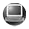 *85. Z. Deng✓. L. Tong, M. Flores, S. Lin, J-X Cheng, H. Yan, Y. Liu*, High-Quality Manganese-Doped Zinc Sulfide Quantum Rods with Tunable Dual-Color and Multiphoton Emissions, J. Am. Chem. Soc. 133, 5389–5396 2011.  *84. J. Nangreave, H. Yan, Y. Liu*. DNA Nanostructures as Models for Evaluating the Role of Enthalpy and Entropy in Polyvalent Binding.  J. Am. Chem. Soc.  133, 4490-4497, 2011.  *83. Z. Zhao, Y. Liu*, H. Yan*, Encapsulation of Gold Nanoparticles in a DNA Origami Cage. Angew. Chem. Int. Ed.  50, 2041-2044, 2011.  -Selected as VIP paper by the editors. 2010 (12 papers, 7 as corresponding author)*82. Z. Deng✓, H. Yan, Y. Liu*, Controlled Colloidal Growth of Ultra-Thin Single-Crystal ZnS Nanowires with Magic-sized Diameter. Angew. Chem. Int. Ed. 49, 8695–8698, 2010.81. B. Ding✓, H. Wu, W. Xu, Z. Zhao, Y. Liu, H. Yu*, Hao Yan*, Interconnecting Gold Islands with DNA Origami Nanotubes. Nano Letts. 10, 5065–5069, 2010.*80. D. Han, S. Pal, Y. Liu*, H. Yan*, Folding and Cutting DNA into Reconfigurable Topological Nanostructures, Nature Nanotechnology.  5, 712–717, 2010. (Featured on the cover)- Reported in RSC: Chemistry World “DNA origami with a twist”http://www.rsc.org/chemistryworld/News/2010/October/03101001.asp- Reported in Science Daily, “DNA Art Imitates Life: Construction of a Nanoscale Mobius Strip” http://www.sciencedaily.com/releases/2010/10/101004101530.htm?utm_source=feedburner&utm_medium=feed&utm_campaign=Feed%3A+sciencedaily+%28ScienceDaily%3A+Latest+Science+News%2979. H. Pei, N. Lu, Y. Wen, S. Song, Y. Liu, H. Yan*, C. Fan*, A DNA Nanostructure-based Biomolecular Probe Carrier Platform for Electrochemical Biosensing, Advanced Materials 22, 4754–4758, 2010. - Featured on the cover*78. Z. Li, M. Liu, L. Wang✓, H. Yan, Y. Liu*, Molecular Behavior of DNA Origami in Higher Order Self-assembly, J. Am. Chem. Soc. 132, 13545–13552 2010.77. J. Nangreave, D. Han, Y. Liu, H. Yan*,  DNA Origami: A History and Current Perspective. (invited review) Current Opinions in Chemical Biology. 14, 608-615, 2010. 76.  N. Stephanopoulos, M. Liu, G. Tong, Z. Li, Y. Liu, H. Yan*, M. Francis*, Immobilization and One-Dimensional Arrangement of Virus Capsids With Nanoscale Precision Using DNA Origami, Nano. Lett. 10, 2714-2720, 2010. *75. Z. Deng*, O. Schulz, S. Lin, B. Ding✓, X. Liu, X. Wei, R. Ros, H. Yan, Y. Liu*, Aqueous Synthesis of Zinc-Blende CdTe/CdS Magic-Core/Thick-Shell Tetrahedral Shaped Nanocrystals with Emission Tunable to Near-Infrared. J. Am. Chem. Soc. 132 (16), 5592–5593, 2010.74. R. Chhabra, J. Sharma, Y. Liu, S. Rinker, H. Yan*, DNA Self-assembly for Nanomedicine, Advanced Drug Delivery Reviews.  62, 617-625, 2010.*73. S. Pal, Z. Deng✓, H. Yan* and Y. Liu*, DNA Origami Directed Self-assembly of Discrete Silver Nanoparticle Architectures, Angew. Chem. Int. Ed. 49, 2700 – 2704, 2010. -Selected by editor as VIP paper.*72. Z. Zhao, H. Yan*, Y. Liu*, A Route to Scale up DNA Origami using DNA Tiles as Folding Staples, Angew. Chem. Int. Ed. 49, 1414-1417, 2010. -This is reported by RSC Chemistry World news. *71. Q. Wang*✓, H. Wang, C. Lin, J. Sharma, S. Zou, Y. Liu*, Photonic Interactions between Quantum Dots and Au Nanoparticles in DNA Directed Self-assembly. Chem. Commun. 46, 240 – 242, 2010. 2009 (12 papers. 6 as corresponding author)*70. Z. Deng*✓, H. Yan, Y. Liu*, Band Gap Engineering of Quaternary Alloyed ZnCdSSe Quantum Dots via a Facile Phosphine-Free Colloidal Method, J. Am. Chem. Soc. 131, 17744–17745, 2009. *69. R. Chhabra, J. Sharma, S. Zou, S. Lin, H. Yan S. Lindsay*, Y. Liu*. Distance dependent interactions between gold nanopartciles and fluorescent dyes with DNA as tunable spacers. Nanotechnology 20, 485201, 2009.68. Y. Ke, S. Douglas, M. Liu, J. Sharma, A. Cheng, A. Leung, Y. Liu, W. Shih*, H. Yan*, Multilayer DNA Origami Packed on a Square Lattice, J. Am. Chem. Soc, 131, 15903-15908, 2009.67. L. A. Stearns, R. Chhabra, J. Sharma, Y. Liu, W. T. Petuskey, H. Yan*, J. C. Chaput*, Template-Directed Nucleation and Growth of Inorganic Nanoparticles on DNA Scaffolds, Angew. Chem. Int. Ed. 45, 8494-8496, 2009.66. Z. Li, B. Wei, J. Nangreave, C. Lin, Y. Liu, Y. Mi, and H. Yan*,  A Replicable Tetrahedral Nanostructure Self-Assembled from a Single DNA Strand. J. Am. Chem. Soc, 131, 13093-13098,  2009. *65. S. Pal, J. Sharma, H. Yan, Y. Liu*, Stable Silver Nanoparticle-DNA Conjugates for Directed Self-assembly of Core-Satellite Silver-Gold Nanoclusters, Chem. Commun. 6059-6061, 2009, 64. C. S. Andersen, M. M. Knudsen, R. Chhabra, Y. Liu, H. Yan*, K. V. Gothelf*  Distance Dependent Interhelical Couplings of Organic Rods Incorporated in DNA 4-Helix Bundles, Bioconjugate Chem.  20, 1538-1546, 2009.*63. J. Nangreave, H. Yan* and Y. Liu*. Studies of Thermal Stability of Multivalent DNA Hybridization in a Nanostructured System. Biophysical J. 97, 563-571, 2009. 62. Y. Ke, J. Sharma, K. Jahn, M. Liu, Y. Liu, H. Yan*, Scaffolded DNA Origami of a DNA Tetrahedron Molecular Container, Nano. Lett. 9, 2445-2447, 2009. 61. C. Lin, Y. Liu, H. Yan*, Designer DNA Nanoarchitectures. Biochemistry (invited review), 48, 1663-1674, 2009.          #4 most-accessed articles published in Biochemistry during 2009 *60. J. Sharma, R. Chhabra, A. Cheng, J. Brownell, Y. Liu*, H. Yan*. Control of Self-Assembly of DNA Tubules Through Integration of Gold Nanoparticles. Science, 323 112-116, 2009.         Highlight by National Science Foundation.           http://www.nsf.gov/news/news_summ.jsp?cntn_id=112939&org=OLPA&from=news        Highlighted by the editor of Nature Nanotechnology           www.nature.com/nnano/reshigh/2009/0109/full/nnano.2009.2.html        Selected by  Editor’s of Science in Recent Literature of Choice.        http://www.sciencemag.org/cgi/collection/chemistry?page=13   *59. C. Lin, Y. Ke, Z. Li, J. Wang, H. Yan* and Y. Liu*, Mirror Image DNA Nanostructures for Chiral Supramolecular Assemblies . Nano. Lett. 9, 433-436, 2009. 2008 (12 papers, 6 as corresponding author)*58. Y. Ke, J. Nangreave, H. Yan and Y. Liu*, Developing DNA tiles for oligonucleotide hybridization assay with higher accuracy and efficiency. Chem. Commun, 5622-5624. 2008.  57. C. Lin, S. Rinker, X. Wang, Y. Liu, N.C. Seeman, H. Yan*. In Vivo Cloning of Artificial DNA Nanostructures. Proc. Nat. Acad. Sci. 105, 17626-17631. 2008. Highlighted in the same issue of PNAS by commentary written by P. J. Paukstelis and A.D. Ellington: http://www.pnas.org/content/105/46/17593.full, and featured in Nature News http://www.nature.com/news/2008/081007/full/news.2008.1157.html56. Z. Li, Y. Ke, C. Lin, H. Yan, and Y. Liu*, Subtractive Assembly of DNA Nanoachitectures Driven by Fuel Strand Displacement. Chem. Commun. 4318–4320, 2008. *55. Y. Liu*, G. J. Edens, J. Grzymski, D. Mauzerall*, Volume and Enthalpy Changes of Proton Transfers in the Bacteriorhodopsin Photocycle Studied by Millisecond Time-resolved Photo-Pressure Measurements. Biochemistry. 47, 7752–7761, 2008. *54. J. Sharma, R. Chhabra, C. S. Andersen, K. V. Gothelf, H. Yan* and Y. Liu*, Towards Reliable Gold Naoparticles Patterning on Self-assembled DNA Nanoscaffold. J. Am. Chem. Soc. 130, 7820–7821, 2008.  *53. C. Lin, J. K.  Nangreave, Z. Li, H. Yan* and Y. Liu*. Signal Amplification on a DNA Tile based Biosensor with Enhanced Sensitivity. Nanomedicine. 3 (4), 521-528, 2008.*52. J. Sharma, Y. Ke, C. Lin, R. Chhabra, Q. Wang, J. Nangreave, Y. Liu*, H. Yan*, DNA Tile Directed Self-assembly of Quantum Dots into Two-dimensional Nanopatterns, Angew. Chem. Int. Ed. 47, 5157-5159, 2008.51. S. Rinker, Y. Ke, Y. Liu, R. Chhabra, H. Yan*, Self-assembled DNA Nanostructures for Distance Dependent Multivalent Ligand-Protein Binding. Nature Nanotechnology. 418-422, 2008.50. Y. Xu, Q. Wang✓, P. He, F. Liu, Q. Dong, Y. Du, Y. Liu, L. Lin, H. Yan*, X. Hang*, Cell Nucleus Penetration by Quantum Dots Induced by Nuclear Staining Organic Fluorophore and UV-Irradiation. Advanced Material, 20, 3468-3473, 2008. *49. J. Sharma, R. Chhabra, H. Yan and Y. Liu*, A Facile In situ Generation of Dithiocarbamate Ligands for Stable Gold Nanoparticle-Oligonucleotide Conjugates. Chem. Commun, 2008. 2140-2142.48. Y. Ke, S. Lindsay, Y. Chang, Y. Liu and H. Yan*, Self-assembled Water-soluble Nucleic Acid Probe Tiles for Label Free RNA Detection. Science, 319, 180-183, 2008.	This paper has been highlighted by Reuters and many other news agencies and was commented in Nature Biotechnology and Nature Methods (http://www.nature.com/nbt/journal/v26/n3/full/nbt0308-299.html), (http://www.nature.com/nmeth/journal/v5/n3/full/nmeth0308-222.html).47. Q. Wang✓, Y. Liu, Y. Ke, and H. Yan*, Quantum Dot Bioconjugation During Core-Shell Synthesis. Angew. Chem. Int. Ed., 47, 316-319, 2008. 2007 (9 papers. 1 as corresponding author)46. C. Lin, X. Wang, Y. Liu, N.C. Seeman*, H. Yan*, Rolling Circle Enzymatic Replication of a Complex Multi-Crossover DNA Nanostructure. J. Am. Chem. Soc., 129, 14475-14481, 2007. 45. Q. Wang✓, Y. Liu, H. Yan*, Lay-by-layer growth of superparamagnetic, Fluorescent Barcode Nanospheres, Nanotechnology, 18, 405604, 2007.44.  R. Chhabra, J. Sharma, Y. Ke, Y. Liu, S. Rinker, S. Lindsay, H. Yan*, Spatially Addressable Multi-protein Nanoarrays Templated by Aptamer Tagged DNA Nano-architectures, J. Am. Chem. Soc. 129, 10304 -10305, 2007. This paper was highlighted by the editor of Nature Nanotechnology as “Research Highlight”: http://www.nature.com/nnano/reshigh/2007/0807/full/nnano.2007.287.html43.  C. Lin, Y. Liu, M. Mertig, J. Gu, H. Yan*, Functional DNA Nanotube Arrays: Bottom-up Meets Top-down, Angew. Chem. Int. Ed. 46, 6089-6092, 2007.	This paper was chosen by the editors as “Hot Paper”:  http://www3.interscience.wiley.com/cgi-bin/jabout/26737/2002_hotpaper.html42.  Q. Wang✓, Y. Liu, H. Yan*, Mechanism of a Self-templating Synthesis of Monodispersed Hollow Silica Nanospheres with Tunable Size and Shell Thickness, Chem. Commun. 2339-2341, 2007.41.  Q. Wang✓, Y. Xu, X. Zhao, Y. Chang, Y. Liu, L. Jiang, J. Sharma, D.-K. Seo*, H. Yan*, A Facile One-step In situ Functionalization of Quantum Dots with Preserved Photoluminescence for Bioconjugation, J. Am. Chem. Soc. 129, 6380-6381, 2007. 40.  B. Williams, K. Lund, Y. Liu, H. Yan*, J. Chaput*, Self-assembled Peptide Nanoarrays: An Approach to Studying Protein-protein Interactions, Angew. Chem. Int. Ed. 46, 3051-3054 2007.39. C. Lin, Y. Liu, H. Yan*, Self-assembled Combinatorial Encoding Nanoarrays for Multiplexed Biosensing. Nano Lett. 7, 507-512, 2007.*38. J. Sharma, R. Chhabra, H. Yan, Y. Liu*, pH-driven Conformational Switch of “i-motif” DNA for Reversible Assembly of Gold Nanoparticles. Chem. Commum. 477-479, 2007.2006 (11 papers)37. C. Lin, M. Xie, J. Chen, Y. Liu, H. Yan*, Rolling Circle Amplification of a DNA Nano-junction. Angew. Chem. Int. Ed., 45, 7537-7539, 2006.This paper was chosen by the editors as “Hot Paper”:    http://www3.interscience.wiley.com/cgi-bin/jabout/26737/2002_hotpaper.html36. C. Lin, E. Katilius, Y. Liu, H. Yan*, Self-assembled Signaling Aptamer Nanoarrays for Protein Detection, Angew. Chem. Int. Ed., 45, 5296-5301, 2006.35. C. Lin, Y. Liu, S. Rinker, H. Yan*, DNA tile Based Self-assembly: Building Complex Nano-architectures, ChemPhysChem, 1641-1647, 2006. (Invited review)34. K. Lund, Y. Liu, H. Yan*, Combinatorial Self-assembly of DNA Nanostructures, Organic and Biomolecular Chemistry 3402-3403, 2006.Chosen by the editors as “Hot Paper” and shown on the Inside Cover. http://www.rsc.org/publishing/Journals/OB/News/B605208H_Hot.asp33. S. Rinker, Y. Liu, H. Yan*, Two Dimensional LNA/DNA Arrays: Estimating the Helicity of LNA/DNA Hybrid Duplex, Chem. Commum. 2675-2677, 2006.32. R. Chhabra, J. Sharma, Y. Liu, H. Yan*, Addressable Molecular Tweezers for DNA Templated Coupling Reactions, Nano Lett. 6, 978-983, 2006.31. L. Lin, H. Wang✓, Y. Liu, H. Yan,  and S. Lindsay*, Recognition Imaging with a DNA Aptamer, Biophysical J. 90, 4236-4238, 2006.30. K. Lund, B. Williams, Y. Ke, Y. Liu, H. Yan*, DNA nanotechnology: a rapidly evolving field, Current Nanoscience 2, 113-122, 2006. (invited review)29. Y. Ke, Y. Liu, J. Zhang✓, H. Yan*, A Study of DNA Tube Formation Mechanisms Using 4-, 8- and 12-helix DNA Nanostructures, J. Am. Chem. Soc. 128, 4414-4421, 2006. 28. J. Zhang✓, Y, Liu, Y. Ke, H. Yan*, Periodic Square-like Gold Nanoparticle Arrays Templated by a DNA Nanogrids on a Surface, Nano Lett. 6, 248-251, 2006. Featured in physorg.com: (http://www.physorg.com/news11996.html) and the top 10 most cited paper published in Nano Lett. in 2006. 27. J. Sharma, R. Chhabra, Y. Liu, Y. Ke, H. Yan*, DNA templated Self-assembly of Two-Dimensional and Periodical Gold Nanoparticle Arrays, Angew. Chem. Int. Ed. 45, 730-735, 2006.2005 (5 papers)26. K. Lund, Y. Liu, S. Lindsay, H. Yan*, Self-assembling Molecular Pegboard, J. Am. Chem. Soc.   127, 17606-17607, 2005.These two papers (26,27) were highlighted in Nature Material Science and Nanotechnology as a nanozone news: http://www.nature.com/materals/nanozone/news/060105/potal/m060105-2.html  25. Y. Liu, Y. Ke,  H. Yan*, Self-assembly of Symmetric Finite Size DNA Nanoarrays, J. Am. Chem. Soc.  127, 17140-17141, 2005.24. Y. Liu, C. Lin, H. Li, H. Yan*.  Aptamer Directed Self-assembly of Proteins on a DNA Nanostructure, Angew. Chem. Int. Ed. 44, 4333, 2005.• Featured in physorg.com: http://www.physorg.com/printnews.php?newsid=4616 and worldchanging.com: http://www.worldchanging.com/archives/002940.html23. S. H. Park, P. Yin, Y. Liu, J. Reif, T. H. LaBean, H. Yan*.  Programmable DNA Self-assemblies for Nanoscale Organization of Ligands and Proteins. Nano Lett. 5, 729, 2005.22. Y. Liu, and H. Yan*, Modular Self-assembly of DNA Lattice with Tunable Periodicity, Small, 3,327-330, 2005.B. At Duke University (2002-2005, 12 papers)21. “Comparison of the Structural and Chemical Properties of Melanosomes Isolated from Retinal Pigment Epithelium, Iris and Choroids of Newborn and Mature Bovine Eyes”. Y. Liu, L. Hong and J. D. Simon, Pigment Cell Research 81:510-516, 2005.20. “Comparison of Structural and Chemical Properties of Black and Red Human Hair Melanosomes”, Y. Liu, L. Hong, K. Wakamatsu, S. Ito, B. Adhyaru, Chi-Yuan Cheng, C. Bowers and J. D. Simon, Photochemistry and Photobiology 81:135-144, 2005. 19. “Oxidation Potentials of Human Eumelanosomes and Pheomelanosomes” A. Samokhvalov, L. Hong, Y. Liu, J. Garguilo, R. J. Nemanich, G. S. Edwards and J. D. Simon. Photochemistry and Photobiology  81:145-148, 2005. 18. “Metal Ion Interactions and the Structural Organization of Sepia Eumelanin”, Y. Liu, J. D. Simon. Pigment Cell Research 18:42-48, 2005.17. “Binding of metal ions to melanin and Their Effects on Aerobic Reactivity”, L. Hong, Y. Liu and J. D. Simon, Photochemistry and Photobiology  80:477-481, 2004.16. “Characterization of the Fe(III)-binding site in Sepia eumelanin by resonance Raman confocal microspectroscopy”, A. Samokhvalov, Y. Liu, J. D. Simon, Photochemistry and Photobiology 80: 84-88, 2004.15. “Ion-Exchange and Adsorption of Fe(III) by Sepia Eumelanin”, Y. Liu, L. Hong, V. R. Kampf, K. Wakamatsu, S. Ito, and J. D. Simon,  Pigment Cell Research 17, 262-269, 2004. 14. “Isolation and Biophysical Studies of Natural Eumelanins: Applications of Imaging Technologies and Ultrafast Spectroscopy.” Y. Liu, J. D. Simon, Pigment Cell Research, 16: 606-618, 2003 (invited review). 13.  "Comparison of the Structural and Physical Properties of Human Eumalanin Following Enzymatic or Acid/Base Extraction."  Y. Liu, V. Kempf, J. B. Nofsinger, E. E. Weinert, M. Rudnicki, K. Wakamatsu, S. Ito, and J. D. Simon, Pigment Cell Research, 16, 355-365, 2003.12. "The Effect of Preparation Procedures on the Morphology of Melanin from Ink Sac of Sepia officinalis" Y. Liu and J. D. Simon, Pigment Cell Research, 16, 72-80, 2003.11. “Aggregation of Eumelanin mitigates photogeneration of reactive oxygen species” J. B. Nofsinger, Y. Liu, J. D. Simon, Free Radical Biology and Medicine. 32, 720-730, 2002.C. At Rockefeller University (2000-2001, 2 papers)10. “Measurement of enthalpy and volume changes in photoinitiated reactions on the ms timescale with a novel pressure cell.” D. Mauzerall, Y. Liu✓, G. J. Edens, J. Grzymski, Photochemical and Photobiological Science, 2, 788-790, 2003.9. “Pressure cell for Time-Resolved Calorimetric Measurements of Photo-Initiated Reactions: Fractional Millisecond and Longer”, G. Edens, Y. Liu✓, D. Mauzerall,  Review Scientific Instruments, 74, 2523-2529, 2003. D. At Columbia University (1995-2000, 7 papers)8. “Effect of Counterions on Molecular Transport Across Liposome Bilayers: Probed by Second Harmonic Generation” X. Shang✓, Y. Liu, E. C. Y. Yan, K. B. Eisenthal. J. Phys. Chem. B. 105, 12816-12822, 2001.7. “In situ Studies of Molecular Transfer Between Microparticles by Second-Harmonic Generation” E. C. Y. Yan, Y. Liu, K. B. Eisenthal. J. Phys. Chem. B. 105, 8531-8537, 2001.  6. “Surface Potential of Charged Liposomes Determined by Second Harmonic Generation” Y. Liu, E. C. Y. Yan,  X. Zhao✓, K. B. Eisenthal. Langmuir, 17, 2063-2066, 2001. Correction, 24, 11322, 2008.5. “Effects of Bilayer Surface Charge Density on Molecular Adsorption and Transport Across Liposome Bilayers”, Y. Liu, E. C. Y. Yan, K. B. Eisenthal. Biophys. J.  80, 1004-1012,  2001. 4. “Study of Interfacial Charge Transfer Complex on TiO2 Particles in Aqueous Suspensions By Second-Harmonic Generation”, Y. Liu, J. I. Dadap✓, D. Zimdars✓, K. B. Eisenthal. J. Phys. Chem. B. 103, 2480-2486, 1999.3. “New Method for Determination of Surface Potential of Microscopic Particles by Second Harmonic Generation”, E. C. Y. Yan, Y. Liu, K. B. Eisenthal.  J. Phys. Chem. B. 102, 6331-6335, 1998. 2. “Energetics and Population of Molecules at Microscopic Liquid and Solid Surfaces”. H. Wang, E. C. Y. Yan, Y. Liu, K. B. Eisenthal.  J. Phys. Chem. B. 102, 4446-4450, 1998. E. At Shandong University (1989-1995, 1 paper)1. “Study of Glucoamylase in W/O Microemulsions”. G.Z. Li, X. Ren, Y. Liu, China Prog. Biochem. Biophys.  22(1), 50-53, 1995.Book Chapters 7.  	C. Lin, Y. Ke, R. Chhabra, J. Sharma, Y. Liu, H. Yan. Synthesis and Characterization of Self-Assembled DNA Nanostructures, DNA Nanotechnology, Methods in Molecular Biology Volume 749, 2011, pp 1-11. Ed. By G. Zuccheri and B. Samorì6.   	J. Sharma, Y. Liu, H. Yan. “Structural DNA Nanotechnology: Information Guided Self Assembly” In Chemistry of Nanostructured Materials II, Ed. by Peidong Yang, 2009. 5. 	Y. Ke, Y. Liu, H. Yan, “Structural DNA Nanotechnology: Information Guided Self-assembly”, in Nanomaterials, Ed. By K. E. Geckeler, Wiley, 2009. 4.   	J. D. Carter, C. Lin, Y. Liu, H. Yan, T. H. LaBean, “DNA Based Self-assembly of Nanostructures”, Oxford Handbook of Nanoscience and Nanotechnology, Oxford University Press, 2009. 3.    	B. Ding✓, Y. Liu, S. Rinker, H. Yan*, “DNA-Templated Self-assembly of Protein Arrays and Highly Conductive Nanowires”. In: Encyclopedia of Complexity and System Science, ed. by D. Bonchev, Springer, 2008. 2.  	R. Chhabra, J. Sharma, Y. Liu, H. Yan*, “Patterning Metallic Nanoparticles by DNA Scaffolds”. In: Biological Studies and Applications of Engineered Nanostructures, ed. by W. Chan, Landes Bioscience, 2007.1.   	H. Yan, Y. Liu, “DNA Nanotechnology: An Evolving Field”. In: Nanotechnology: Science and Computation, ed. by J. Chen, N. Janoska, G. Rozenberg, Springer, 2005, ISBN: 3-540-30295-6.INVITED LECTURES29. “Thermodynamics and Kinetics of DNA Tile Based Self-assembly.” FNANO 2017. Keynote speaker. Snowball, Utah. April, 2017. 28. “Designer DNA Architectures for Programmable Self-assembly” ASME's International Mechanical Engineering Congress and Exposition (IMECE). Phoenix, AZ. November. 2016.27. “DNA Nanotechnology: from Structural Design to Functionality” DNA 22, Munich, Germany. September, 2016.26. “DNA Directed Assembly of Proteins and Enzymes” Nanobiology Institute, Yale University, June, 2016. 25. “DNA Origami and Applications” Ten Years of DNA Origami Symposium, California Institute of Technology, March, 2016.24. “Thermodynamics and Kinetics of DNA Based Self-assembly” Department of Physics, ASU, Tempe, December, 2015. 23. “Designer DNA Architectures for Programmable Self-Assembly” National Center for NanoScience and technology, Beijing, China. September, 2015.22. “Designer DNA Architectures for Programmable Self-Assembly” Department of Chemistry, Xuetang lecture, Tsinghua University, Beijing, China. September, 2015. 21. “DNA Based Artificial Light-Harvesting Antenna”. China Nano 2015. Beijing, China. September, 2015. 20. “DNA Scaffolded Artificial Light Harvesting Antenna” Y. Liu. Research Training Group Nano- and Biotechnologies for Packaging of Electronic Systems, Technische Universitat at Dresden, Germany. June, 2015.  19. “DNA Nanostructures for Nanophotonics” Y. Liu, Colloquium of the Kurt-Schwabe Institute Meinsberg, Germany. June, 2015.  18. “DNA tile based self-assembly and their thermodynamics and kinetics”, Y. Liu, Colloquium of Department of Chemistry, Purdue University, West Lafayette, IN. March 2015. 17. “Assembly of Nanophotonic Elements by DNA Nanostructures” Y. Liu, Gordon Conference, Electron Donor-Acceptor Interactions, Newport, RI. August, 2014.16. “Assembly of Nanophotonic Elements by DNA Nanostructures” (Keynote lecture) Y. Liu, Foundation of Nanosciences (FNANO14), Snowbird, UT, April, 2014. 15. “Thermodynamics and Kinetics of DNA based self-assembly” Y. Liu, 18th conversation. Albany Stereodynamics Symposium, Albany, New York, June, 2013. 14. “Thermodynamic and kinetic studies of self-assembly of DNA nanostructures” J. Nangreave, Y. Liu, ACS National Meeting, Philadelphia, PA, August, 2012. 13. “DNA nano-architectures for photonic applications” Y. Liu, Foundation of Nanosciences (FNANO12), Snowbird, UT, April, 2012. 12. “DNA nano-architectures for photonic applications” Y. Liu, Material Research Society Meeting, San Francisco, April, 2012. 11. “DNA nano-architectures” Y. Liu, International Conference on RNA Nanotechnology & Therapeutics, Cleveland, Ohio, October 2010. 10. “DNA based self-assembly” Y. Liu, Veeco Instruments, Santa Barbara, CA, August, 2010.9. “DNA based multi-valency”, Y. Liu. Foundation of Nanosciences (FNANO10), Snowbird, UT, April, 2010. 8. “DNA Directed Self-Assembly of Proteins, Cells and Nanoparticles” Y. Liu. BNI Neuroscience Conference, Barrow Neurology Institute, St. Joseph’s Hospital and Medical Center, Phoenix, AZ. March, 2010. 7. “DNA Directed Self-Assembly for Nanophotonics” Y. Liu, ONR grant kickoff seminars, Columbia University, New York, NY. December, 2009.6. “DNA directed self-assembly of nanoparticles and proteins” Y. Liu, DNA Based Nanotechnology, International Workshop, Dresden, Germany.  May, 2009. 5. “DNA-tile based biodetection” Y. Liu, NanoKAP, 2008, Utilizing Nano Technology for Detection Toxins and Pathogens, Phoenix, AZ. November, 2008. 4. “DNA-based self-assembly of nanostructures”, Y. Liu, H. Yan, The 9th Sanken International Symposium on Nanoscience and Nanotechnology, Osaka University, Osaka, Japan, September, 2006. 3. “Analysis of Melanosomes Isolated from Bovine Eyes: Comparison Between Ages and Tissues”, Y. Liu, Lian Hong, J. D. Simon. 12th Pan-American Society of Pigment Cell Research. LA, CA, June, 2004.2. “Comparison of Melanosomes Isolated From RPE, Iris And Choroids Of Newborn And Mature Bovine Eyes”, Y. Liu, Pigment Development Workshop, Bethesda, MD, April, 2004.1. “The Structural and Reactivity of Natural Melanins” Y. Liu, J. Simon, 10th Congress of the European Society for Photobiology, Vienna, Austria, September, 2003.CONFERENCE PRESENTATIONS AND ABSTRACTS1. “Charge Transfer Absorption of TiO2/Organic Complex by Second Harmonic Spectroscopy” Yan Liu and K. B. Eisenthal. DOE Solar Photochemistry Research Conference, Chantilly, CA.  June, 1998.2. “Molecules and Charges at the Aqueous Interface of Microscopic Particles: Polymer Beads, Emulsions, Semiconductors, and Liposomes.” K. B. Eisenthal, Yan Liu, E. C. Y. Yan, D. Zimdars, J. Dadap, A. Srivastava, X. Zhao, H. Wang.  ACS National Meeting, Anaheim, CA. March, 1999.3. “Molecular Binding and Transport Dynamics Across Bilayer Structures” Yan Liu, E. C. Y. Yan, X. Zhao, K. B. Eisenthal. DOE Solar Photochemistry Research Conference, Reno/Tahoe City, CA.  June, 1999. 4. “Molecular Binding and Transport Dynamics Across Bilayer Structures” Yan Liu,  E. C. Y. Yan, X. Zhao, K. B. Eisenthal.  Euroconference on Modern Trends in Electrochemistry of Molecular Interfaces, Finland, August, 1999.5. “Molecular Binding and Transport Dynamics Across Bilayer Structures” Yan Liu, E. C.Y. Yan, X. Zhao, D. Zimdars, K. B. Eisenthal.  6th Latin American Encounter of Photochemistry and Photobiology, Teresopolis, Brazil. September, 1999.6. “Molecular Adsorption and Transport across Membrane-like Bilayer Structures” E. C. Y. Yan, Y. Liu, K. B. Eisenthal.  APS National meeting, Minneapolis, March, 2000.7. “Probing the Surface of Microscopic Particles from Polymer Beads to Semiconductor Colloids” Y. Liu, E. C. Y. Yan,  K. B. Eisenthal.  APS National meeting, Minneapolis, March, 2000.8. “Volume and Enthalpy Changes in the Bacteriorhodopsin Photocycle” Yan Liu, G. Edens, D. Mauzerall.  Gordon Research Conference, Bioenergetics, New Hampshire, June, 2001.9. “The Effects of Aggregation on the Photogeneration of Reactive Oxygen Species by Eumelanin” Yan Liu, J. B. Nofsinger, J. D. Simon, American Society for Photobiology National Meeting, Quebec City, Canada, July, 2002.10. “Atomic Force Microscopy Studies of the Structural Morphology of Sepia Eumelanin” Yan Liu, C. Clancy, J. D. Simon, American Society for Photobiology National Meeting, Quebec City, Canada, July, 2002.11. “New Development of a Photo-Pressure Technique in the Studies of Volume and Enthalpy Changes in the Bacteriorhodopsin Photocycle ” D. Mauzerall, Yan Liu, G. Edens, 10th International Conference of Retinal Proteins, Seattle, August, 2002.12. “Atomic Force Microscopy and Scanning Electron Microscopy Studies of the Structural Morphology of Sepia Eumelanin” J. D. Simon, Yan. Liu. 18th International Pigment Cell Conference, Egmond aan Zee, The Netherlands, September, 2002.13. “The effect of Aggregation on the Photogeneration of Reactive Oxygen Species by Eumelanin” J. D. Simon, J.B. Nofsinger and Yan Liu, . 18th International Pigment Cell Conference, Egmond aan Zee, The Netherlands, September, 2002.14. “A Comparison Of The Structural And Physical Properties Of Human Eumelanin Following Enzymatic Or Acid/Base Extractions”, Yan Liu, V. Kempf, K. Wakamastu, S. Ito, and J. D. Simon, American Society for Photobiology, 31st Annual Meeting, Baltimore, MD, July, 2003.15. “Progress Toward Defining the Structure of Eumelanin”. V. R. Kempf, Yan Liu, J. D. Simon, American Society for Photobiology, 31st Annual Meeting, Baltimore, MD, July, 2003.16. “Metal Ion Complexation with Melanin”, Yan Liu, V. R. Kempf, A. Samokhvalov, J. D. Simon, Pan American Society for Pigment Cell Research 11th Annual meeting, Cape Cod, MA, September, 2003.17. “The Structural And Reactivity Of Natural Melanins” Yan Liu, John Simon, (Invited Speaker), 10th Congress of the European Society for Photobiology, Vienna, Austria, September, 2003.18. “Progress Toward Defining The Structure of Melanin” V. R. Kempf, Yan Liu, J. D. Simon, 10th Congress of the European Society for Photobiology, Vienna, Austria, September, 2003.19. “A Comparison Of The Structural And Physical Properties Of Human Eumelanin Following Enzymatic Or Acid/Base Extractions” Yan Liu, V. R. Kempf, K. Wakamatsu, S. Ito, and J. D. Simon, 11th European Society for Pigment Cell Research, Gent, Belgium. September 2003.20. “The Binding Of Metal Ions In Natural Melanins”. Yan Liu, V. R. Kempf,  J. D. Simon 11th Conference of European Society for Pigment Cell Research, Gent, Belgium. September 2003.21. “The Structural Morphology Of Natural Melanins”, Yan Liu, and J. D. Simon, Duke University Postdoctoral Research Day, Durham, NC, October, 2003. 22. “Metal Binding In Natural Eumelanin and Their Effects on Aerobic Reactivity”, Yan Liu, Duke University Biochemistry Retreat, Wilmington, NC, November, 2003.23. “Comparison Of Melanosomes Isolated From RPE, Iris And Choroids Of Newborn And Mature Bovine Eyes”, Yan Liu, Pigment Development Workshop, Bethesda, MD, April, 2004.24. “Role of Metal Ions in the Structural Organization of Sepia Eumelanin”, Yan Liu, J. D. Simon. 12th Pan-American Society of Pigment Cell Research.  LA, CA, June, 2004.25. “Analysis of Melanosomes Isolated from Bovine Eyes: Comparison Between Ages and Tissues”, Yan Liu, Lian Hong, J. D. Simon. 12th Pan-American Society of Pigment Cell Research. LA, CA,  June, 2004.26. “Comparison Of Human Eumelanosomes And Pheomelanosomes”,  J. D. Simon, Yan Liu and A. Samokhvalov, American Society for Photobiology, 32st Annual Meeting, Seattle, WA, July, 2004.27. “Comparison Of The Structural, Chemical, And Electrochemical Properties Of Human Hair Eumelanosomes And Pheomelanosomes”, Yan Liu, A. Samokhvalov, J. Garguilo, K. Wakamatsu, S. Ito, R. Nemanich, G. S. Edwards, J. D. Simon,  12th European Society of Pigment Cell Research.  Paris, France, September, 2004.28. “Comparison of Melanosomes Isolated from RPE, Iris and Choroids of Newborn and Mature Bovine Eyes”, Yan Liu, L. Hong and J. D, Simon, 12th European Society of Pigment Cell Research.  Paris, France, September, 2004.29. “Experimental Progress on DNA-based Self-assembly of Nanostructures”, H. Yan, Y. Liu, K. Lund, S. Rinker, R. Chhabra, J. Zhang, Y. Ke, C. Lin, J. Sharma, B. Willams, 3rd conference on Foundations of Nanoscience (FNANO06), Snowbird, Utah, April, 2006.30. “Toward a programmable Nanoscale Protein Array on a DNA Scaffold”, B. Williams, K. Lund, Y. Liu, J. Chaput, H. Yan, 3rd conference on Foundations of Nanoscience (FNANO06), Snowbird, Utah, April, 2006.31. “A Study of DNA Tube Formation Mechanism using 4,8,12-helix DNA tile Structure” Y. Ke, Y. Liu, J. Zhang, H. Yan, 3rd conference on Foundations of Nanoscience (FNANO06), Snowbird, Utah, April, 2006.32. “Self-assembly signaling aptamer DNA arrays for Protein Detection” C. Lin, E. Katilius, Y. Liu, H. Yan, 3rd conference on Foundations of Nanoscience (FNANO06), Snowbird, Utah, April, 2006.33.”DNA self-assembly of Au nanoparticles”, J. Zhang, Y. Liu, Y. Ke, H. Yan, 3rd conference on Foundations of Nanoscience (FNANO06), Snowbird, Utah, April, 2006.34. “Self-assembly of symmetric finite-size DNA nanoarrys” Y. Ke, Y. Liu, H. Yan, 3rd conference on Foundations of Nanoscience (FNANO06), Snowbird, Utah, April, 2006.35. “DNA-templated self-assembly of two-dimensional and periodical gold-nanoparticle arrays”, J. Sharma,  R. Chhabra, Y. Liu, Y. Ke, H. Yan, Particles 2006, Orlando, Florida, May, 2006. 36. “DNA-based self-assembly of nanostructures”, Y. Liu, H. Yan, The 9th Sanken International Symposium on Nanoscience and Nanotechnology 2006 Osaka University, Osaka, Japan, September, 2006. 37. “In Vivo Replication of Artificial DNA Nanostructures”. C. Lin, S. Rinker, X. Wang, Y. Liu, N.C. Seeman, and H. Yan. 5th conference on Foundations of Nanoscience (FNANO08), Snowbird, Utah, April, 2008.38. “Facile In situ Generation of Dithiocarbamate Ligands for Stable Gold Nanoparticle-Oligonucleotide Conjugates”. J, Sharma, R. Chhabra, H. Yan, and Y. Liu. 5th conference on Foundations of Nanoscience (FNANO08), Snowbird, Utah, April, 2008.39. “Deterministic Positioning of Photonic Elements on Self-assembled DNA Nanostructures.” R. Chhabra, J. Sharma, Y. Liu, S. Zou, H. Yan. 5th conference on Foundations of Nanoscience (FNANO08), Snowbird, Utah, April, 2008.40. “Self-assembled DNA Nanostructures for label-free RNA assays and Protein Cooperative Aptamer Binding”. Y. Ke, S. Rinker, S. Lindsay, Y. Chang, Y. Liu, H. Yan. 5th conference on Foundations of Nanoscience (FNANO08), Snowbird, Utah, April, 2008.41. “Toward the goal of engineering complex 3D DNA nanoarchitectures”. J. Sharma, R. Chhabra, A. Cheng, Y. Liu, H. Yan. 6th conference on Foundations of Nanoscience (FNANO09), Snowbird, Utah, April, 2009.42. “Studies of photonic interactions between gold nanoparticles and fluorescence molecules using DNA as scaffold”. R. Chhabra, J. Sharma, H. Wang, S. Sou, S. Lindsay, H. Yan. Y. Liu, 6th conference on Foundations of Nanoscience (FNANO09), Snowbird, Utah, April, 2009.43. “Toward Designing and Constructing Complex Curvatures of DNA Nanostrcutures in 3D Space”. D. Han, Y. Liu and H. Yan. Foundations of Nanoscience  self-assembled archetectures and devices. (FNANO10) Snowbird, Utah, April, 2010.44. “Preliminary Investigation on Cell-cell interaction induced by multi-valent bi-specific aptamers”. X. Liu, H. Yan, Y. Chang, Y. Liu, (FNANO10) Snowbird, Utah, April, 2010.45. “Stable silver nanoparticle-DNA conjugates for directed self-assembly of discrete silver nanoparticle and silver-gold nanoparticle structures on DNA origami” S. Pal, Z. Deng, H. Yan, Y. Liu, (FNANO10) Snowbird, Utah, April, 2010.46. “Site-specific display of bacteriophage MS2 capsids on DNA origami scaffolds.” M. Liu, N. Stephanopoulos, H. Yan, Y. Liu and M. Francis. FNANO10, Snowbird, Utah, April, 2010.47. “A route to scale up DNA origami using staple tiles”. Z. Zhao, H. Yan, Y. Liu. FNANO10, Snowbird, Utah, April, 2010.48. “Size-dependent integration of DNA nanoarrays in live cells”, X. Wei, C. Young, R. Johnson, D. Meldrum, S. Lindsay, Y. Liu, H. Yan. FNANO10, Snowbird, Utah, April, 2010.49. “Stain-free high resolution imaging of DNA origami based nanostructures using scanning transmission electron microscopy”, Z. Deng, S. Pal, B. Ding, W. Li, Y. Liu, H. Yan, FNANO11, Snowbird, Utah, April, 2011.50. “DNA directed artificial light harvesting antenna”, P. K. Dutta, R. Varghese, J. Nangreave, S. Lin, H. Yan, Y. Liu, FNANO11, Snowbird, Utah, April, 2011.51. “Toward designing and construsting complex and functionalized DNA nanostructures” D. Han, F. Zhang, Y. Liu, H. Yan. FNANO11, Snowbird, Utah, April, 2011.52. “Discrete Gold nanorod architectures scaffolded by DNA origami for nanophotonic applications”, S. Pal, Z. Deng, H. Yan, Y. Liu, FNANO11, Snowbird, Utah, April, 2011.53. “Hybridization Kinetics of Higher-Order DNA Assemblies”, A. V. Pinheiro, J. Nangreave, H. Yan, Y. Liu. DNA 17, Pasadena, CA, July, 2011. 54. “Exploring DNA nanostructures for vaccine development”, X. Liu, T. Yu, H. Yan, Y. Liu and Y. Chang. DNA 17, Pasadena, CA, July, 2011.55. “DNA Template Organization of Quantum Dots with Emission Spectrum from UV-vis to Near Infrared for Nanophotonic Applications”, A. Samanta, Z. Deng, H. Yan and Y. Liu, FNANO12, Snowbird, Utah, April, 2012. 56. “3‐Input Majority Logic Gate and Complex Gate Implementations Based on DNA Strand Displacement”, W. Li, Y. Liu and H. Yan. FNANO12, Snowbird, Utah, April, 2012. 57. “DNA Gridiron”, D. Han, Y. Liu, H. Yan. FNANO12, Snowbird, Utah, April, 2012. 58. “Hybridization Kinetics of Multivalent DNA Tiles” Shuoxing Jiang, Dongran Han, Hao Yan and Yan Liu, FNANO13, Snowbird, Utah, April, 2013.59. “DNA Origami Constructed From Parallel Helices”. D. Han, Y. Liu, H. Yan. FNANO13, Snowbird, Utah, April, 2013.60. “Nucleic Acid Driven Polypeptide Assembly” J. Flory, S. Shinde, Y. Liu, H. Yan, G. Ghirlanda, P. Fromme, FNANO13, Snowbird, Utah, April, 2013.61. “Self-assembly of Archimedean DNA Structures” F. Zhang, H. Yan, Y. Liu, FNANO13, Snowbird, Utah, April, 2013.62. “Complex Archimedean Tiling Self-assembled from DNA Nanostructures ” Fei Zhang, Yan Liu and Hao Yan, DNA 19, Tempe, AZ, 2013 (oral presentation) 63. “Hybridization Kinetics of Multivalent DNA Tiles” Shuoxing Jiang, Dongran Han, Hao Yan and Yan Liu, DNA 19, Tempe, AZ, 2013.64 “3-Input Majority Logic Gate and Multiple Input Logic Circuit Based on DNA Strand Displacement” Wei Li, Yang Yang, Yan Liu, Hao Yan. DNA 19, Tempe, AZ, 2013. (won the best poster award)65. “Mapping the Thermal Behavior of DNA Origami Nanostructures”, Xixi Wei, Yan Liu and Hao Yan, DNA 19, Tempe, AZ, 2013.66. “Thermodynamics and Kinetics of Parallel DNA Crossovers Probed by Fӧrster Resonance Energy Transfer”, Angela Edwards, Alessio Andreoni, Hao Yan and Yan Liu, FNANO14, Snowbird, Utah, April, 2014.67. “Experimental Studies on the Diffusivity of DNA Nanostructures” Alessio Andreoni, Reza Sharifi Sedeh, Mark Bathe, Yan Liu, Hao Yan, FNANO14, Snowbird, Utah, April, 2014.68. “DNA Directed Light Harvesting Antenna System to Enhance and Control the Absorption Cross-section of Photosynthetic Reaction Center”. Palash K. Dutta, Su Lin, Andrey Loskutov, Symon Levenberg, Daniel Jun, Rafael Saer, J. Thomas Beatty, Yan Liu, Hao Yan, Neal Woodbury. FNANO14, Snowbird, Utah, April, 2014.69. “Complex wireframe DNA origami nanostructures with multi-arm junction vertices” F. Zhang, S. Jiang, Y. Liu, H. Yan. Gordon Research Conferences (GRC), Ventura, California, Feb, 2015.70. “Using DNAzyme to control DNA tiles filling into Origami Frame”. Cheng Zhang, Jing Yang, Shuoxing Jiang, Yan Liu and Hao Yan. DNA 21. Cambridge, MA. August, 2015.71. “Thermodynamics and Kinetics of DNA Tile Binding During the Nucleation Process of 2D DNA Lattice Formation”. Fan Hong, Shuoxing Jiang, Hao Yan and Yan Liu. DNA 21, Cambridge, MA. August, 2015. 72. “Self-assembly of RNA and DNA nanoarrays with Paranemic Crossovers”.  Fei Zhang, Xiaodong Qi, Yan Liu, Hao Yan. DNA 21, Cambridge, MA. August, 2015. 73. “DNA Nanotube Treadmilling Driven by Holliday Junction Isomerization”. Shuoxing Jiang, Yan Liu, Hao Yan. DNA 21, Cambridge, MA. August, 2015.74. “Scaling Up Single-stranded RNA Nanostructures”. Xiaodong Qi, Fei Zhang, Congzhe Su, Sean Williams, Shuoxing Jiang, Teresa Wu, Yan Liu, Hao Yan.  FNANO16, Snowbird, Utah, April, 2016.75. “Multi-layered Wireframe DNA Origami Structures”. Fan Hong, Shuoxing Jiang, Tong Wang, Yan Liu, Hao Yan.  FNANO16, Snowbird, Utah, April, 2016.76. “Thermodynamics and Kinetics of Single Tile Attachment in DNA Tile-Based Self-Assembly”. Shuoxing Jiang, Fan Hong, Hao Yan, Yan Liu. FNANO16, Snowbird, Utah, April, 2016.77. “Swinging Arm Channeled Artificial 2D Protein Array Organized by DNA Nanoscaffolds”. Renee Yuhe Yang, Yan Liu, Hao Yan. FNANO16, Snowbird, Utah, April, 2016.78. “Layered Crossover Motif for DNA Nanostructure Design” Fan Hong, Shuoxing Jiang, Tong Wang, Yan Liu, Hao Yan. DNATEC17 workshop at the MPIPKS, Dresten, Germany. May 2017. 79. “Rapid photo-actuation of DNA nanostructures using caged nucleotides” Minghui Liu, Nicolas Stephanopoulos, Yan Liu, Hao Yan. DNATEC17 workshop at the MPIPKS, Dresten, Germany. May 2017. 80. “Synthetic near-threshold translational repressors” Yu Zhou, Yan Liu, Alex Green, Hao Yan, DNATEC17 workshop at the MPIPKS, Dresten, Germany. May 2017. 81. “Thermodynamics and kinetics of single tile attachment in DNA tile-based self-assembly” Shuoxing Jiang, Fan Hong, Yan Liu, Hao Yan.   DNATEC17 workshop at the MPIPKS, Dresten, Germany. May 2017. 82. “Programming Highly Knotted Molecular Topologies Using Single-stranded Nucleic Acids” Fei Zhang (Oral), Xiaodong Qi, Zhaoming Su, Shuoxing Jiang, Wah Chiu, Yan Liu and Hao Yan, DNA 23, Austin, Texas, 2017. 83. “Complex 2D Tessellation with DNA Origami Geometries” Shuoxing Jiang, Xiaodong Qi, Fei Zhang, Yan Liu and Hao Yan. DNA 24, Jinan, China, 2018. 84. “Structure of a Self-Assembled Three-Dimensional DNA Crystal Framework for the Precise Organization of Biomaterials” Chad R. Simmons, Tara MacCulloch, Fei Zhang, Yan Liu, Nicholas Stephanopoulos and Hao Yan. FNANO20, Snowbird, Utah, April, 2020.PATENTS1. Self-Assembled Nucleic Acid Nanoarrays And Uses Therefor WO/2006/124089Inventors: S. Lindsay, H. Yan, J. Chaput, Y. Liu, P. Zhang 2. Self-Assembled Combinatorial Encoding Nanoarrays For Multiplexed Biosensing, WO Patent WO/2008/033,848, US Patent App. 12/374,259H YAN, C LIN, E KATILIUS, Y LIU, 3. Aptamer Probe For Locating Molecules And Method Of Use
L Lin, H Yan, Y Liu, S Lindsay
US Patent App. 11/948,9604. Novel Synthesis of Smart Multicolor Quantum Dots Barcode Nano/micro Structures and Applications Thereof Provisional Patent filed Inventors: H. Yan, Q. Wang, Y. Liu5. Self-assembled Signaling Aptamer Arrays for Protein DetectionProvisional Patent filed Inventors: H. Yan, C. Lin, Y. Liu6. Building Addressable Nanoparticle Based Architectures for Sensitive BiosensingProvisional Patent filed Inventors: H. Yan, Y. Liu7. Quantum Dots, Rods, Wires, Sheets, And Ribbons, And Uses Thereof
H YAN, Z DENG, Y LIU WO Patent 2,013,052,5418. A universal method for conjugation of oligonucleotide to quantum dots spanning from UV-vis to IR emission spectrumProvisional Patent filed Inventors: Z. Deng, H. Yan, Y. LiuSPONSORED RESEARCH GRANTS A. Current Grant Supports: DOE “Biomimetic Light Harvesting Complexes Based on Self-Assembled Dye-DNA Nanostructures” PI. Hao Yan, Co-PI. Neal Woodbury, Yan Liu, Su Lin. DOD-AF Collaborative Research: “Top-down algorithmic design of structured nucleic acid assemblies” PI: Hao Yan, Co-PI: Y. Liu ($560,755, 4/1/2016 - 3/31/2020, Liu’s share 50%)Completed Grants NSF “A biomimetic dynamic self-assembly system programmed using DNA nanostructures” PI. Yan Liu. ($299,957. 3 years, 07/16 - 06/19, Liu’s share 100%) DOE	“DNA nanostructure directed designer excitonic networks”    PI. Hao Yan. Co-PIs: Neal Woodbury, Mark Bathe, Yan Liu, David Whitten. ($899,000,	3 years, 08/16-06/19, Liu’s share 15%)DOD-NAVY-ONR “Mass Spectrometry Instrument for Mass Determination of Protein and Nucleic Acid Conjugates” PI. Hao Yan. Co-PIs: Yan Liu, Alex Green, Nick Stephanopoulos, Jeremy Mills, ($300,000.00   3 years, 09/15 – 08/18, Liu’s share 20%)DOD-Navy-ONR “Self-Replicating DNA Nanostructures”. PI. H. Yan, Co-PI: Y. Liu, (3 years,  $450,000, Liu’s share 50%, 09/15-08/18)NIH-R01 R01 GM088818 “Water Soluble Nanoarrays for Single-Cell Proteomics”, PI: H. Yan, Co-PI: S. Lindsay, D. Meldrum; Y. Liu.  08/2009-08/2014 (5 years, $1,800,000, Liu’s share 25%)NSF DMR-1104373 “DNA Origami Nanostructures with Complex Curvatures in 3D Space” 09/15/2011 – 08/31/2014PI: H. Yan, Co-PI: Y. Liu.   (3 years, $400,000, Liu’s share 50%)DOE “EFR Center for Bio-inspired Solar Fuel Production” Director: D. Gust, PIs: J. Allen, P. Fromme, G. Ghirlanda, A. Jones, Y. Liu, C. Miller, A. Moore, T. Moore, K. Redding, D. Seo, H. Yan.  08/2009-08/2014 (5 years, $14,020,000, Liu’s share 9%)       DOD-ONR N00014-09-1-1118 “DNA Based Three-dimensional Nanofabrication” 08/09/2009-08/08/2013PI: H. Yan, Co-PI: S. Lindsay (ASU), Y. Liu (ASU), with 6 subcontractors (4 years, $3,200,000, Liu’s share 11%)DOD-ONR N00014-11-1-0727 “Colloidal Synthesis of Highly Tunable Semiconductor Quantum Materials” 05/01/2011 – 04/30/2014PI: Y. Liu, Co-PI: Z. Deng (3 years, $209,998, Liu’s share 75%)Virginia G. Piper Personalized Medicine Bridge Awards, “DNA Nanoscaffold Directed Assembly of Programmable Zinc Finger Protein Mimics”, $62,158, 04/01/2012-03/31/2013PI: H. Yan, Co-PI: Y. Liu, N. Woodbury.DOD-ARO W911NF-11-1-0416 “Confocal Raman Microscope for Imaging Surface Enhanced Raman Scattering” 06/15/2011 – 06/14/2012PI: Y. Liu.   (1 year, DURIP instrument grant, $175,000, Liu’s share 100%)NSF-CRET “DNA directed deterministic positioning of nanophotonic elements” PI: Y. Liu. 08/01/2008-07/31/2012. (3 years, $200,748, Liu’s share 100%)DOD-ARO “Self-assembling DNA Architectures for Bio-inspired Engineering of Discrete and Multifunctional Nanostructures” PI: H. Yan, Co-PI: Y. Liu, 08/01/2008-07/31/2011. (3 years, $300,000, Liu’s share 50%)NIH 1R21CA141021-01A2 “Tunable DNA-nanostructure to induce NK-mediated killing of tumor cells” 05/01/2010 – 04/30/2012PI: Y. Chang, Co-PI: H. Yan and Y. Liu.   (2 years, $352,735, Liu’s share 30%)DOD-ARO “Multi-Specific Aptamer-Nanoscaffolds To Induce Aptamer-Dependent Cellular Cytotoxicity (Apdcc) Against Breast Cancer Cells”  PI: Yung Chang, Co-PI: H. Yan, Y. Liu, 09/15/2009-10/14/2010 ($99,001, Liu’ share 20%)	NSF “Purchase of an instrument for ultrafast, multidimensional fluorescence detection and imaging” (Liu’s share 3%)2001-2004	Post-Doc.     Duke University Durham, NC  Advisor: John D. Simon2000-2001     Post-Doc.     Rockefeller University  New York, NY Advisor: David Mauzerall1995-2000     Ph.D.	Columbia University	 New York, NY Advisor: Kenneth B. Eisenthal Dissertation: “Studies of Colloidal Particles by Second Harmonic Generation”1989-1993 	B.S.Shandong UniversityJinan, P. R. China Advisor: Ganzuo Li08/2019-present ProfessorSchool of Molecular Sciences and Biodesign Institute, Arizona State University, Tempe, AZ.08/2013-present    Associate Professor (with tenure)School of Molecular Sciences and Biodesign Institute, Arizona State University, Tempe, AZ. 08/2007-04/2013Assistant ProfessorDepartment of Chemistry and Biochemistry and Biodesign Institute, Arizona State University, Tempe, AZ.08/2004-08/2007Assistant Research Professor 	Biodesign Institute, Arizona State University, Tempe, AZ.09/2001-08/2004Research AssociateDepartment of Chemistry, Duke University, Durham, NC.09/2000-08/2001  Postdoctoral AssociateRockefeller University, New York, NY.  08/1995-08/2000  Graduate FellowDepartment of Chemistry, Columbia University, New York, NY.YearTermCourseTitleCreditsEnrollment2020SpringBCH361 Principles of Biochemistry3822019FallMedical leave 2019 SpringBCH463Biophysical Chemistry3872018FallBCH361Principles of Biochemistry31172018SpringBCH467Analytical Biochemistry Lab31392017FallBCH361Principles of Biochemistry31102017SpringBCH463Biophysical ChemistryCo-teach with Prof. Wade Van Horn3872017SpringBCH501Current Topics in Biochemistry Graduate Seminar1232016FallBCH361Principles of Biochemistry31752016SpringBCH463Biophysical ChemistryCo-teach with Prof. James Allen31102015FallBCH361Principles of Biochemistry31702015FallBCH501Current Topics in Biochemistry Graduate Seminar1392015SpringBCH361Principles of Biochemistry31552014FallSabbatical leave2014SpringBCH463Biophysical ChemistryCo-teach with Prof. Rebekka Wachter3662013FallBCH361Principles of Biochemistry (two sessions)Co-teach with Dr. Scott Lefler3150+902013SpringBCH361Principles of BiochemistryCo-teach with Prof. Xu Wang33202013 SpringCHM460Biological Chemistry (for Chemistry majors)392012FallBCH463Biophysical ChemistryCo-teach with Prof. Rebekka Wachter3812012SpringBCH463Biophysical Chemistry Co-teach with Prof. James Allen31412011FallExempt from teaching 2011SpringBCH463Biophysical Chemistry Co-teach with Prof. Tom Moore3992010FallBCH463Biophysical Chemistry Co-teach with Prof. Tom Moore3812010FallCHM460CHM 460 Biological Chemistry (for non-Biochemistry majors).3212010SpringBCH463Biophysical Chemistry Co-teach with Prof. James Allen3722009FallBCH463Biophysical Chemistry Co-teach with Prof. James Allen3642009FallCHM460Biological Chemistry for non-Biochemistry majors3342009SpringBCH463Biophysical Chemistry Co-teach with Prof. Tom Moore3602008FallCHM460Biological Chemistry (for non-Biochemistry majors)3242008FallBCH501Current Topics in Biochemistry Graduate Seminar1182008SpringCHM460Biological Chemistry (for non-Biochemistry majors)3252007FallExempt from teaching NameYearsPost-doc positionCurrent positionAwards/HonorsSherri Rinker2004-2009Indiana UniversitySchool of MedicineSenior Lead Scientist at Covance, IndianaExcellent RA award 2009Kyle Lund2004-2009US Army1st AML, Chief Chemist Threat Team, US ArmyExcellent RA award 2009Rahul Chhabra2004-2009Univ. of AlbertaResearch Scientist, NanoSpeed Diagnostics, CanadaPhysician Famly Doctor, CanadaChenxiang Lin2005-2009Harvard University Wyss Institute. Shih groupAssociate Professor, Department of Cell Biology, Yale University since 2013Excellent RA award 2008NIH Director's New Innovator Award 2014Jaswinder Sharma2005-2009Los Alamos National Lab, New MexicoPrinciple Investigator, Oak Ridge National Lab since 2013Excellent RA award 2008Yonggang Ke2005-2009Harvard University. Wyss Institute. Shih/Yin groupAssistant Professor. Emory University, 2014-Excellent RA award 2008Jeanette Nangreave2007-2012Biodesign Institute, ASU, Yan/Liu LabLecturer in ASU Lake Havasu campusExcellent RA award 2011Zhe Li2007-2012Yale University, Issacs group.Professor at Nanjing University (top 5 university in China) Winner of the Chinese 1000 Young Person Plan 2015Xiaowei Liu2008-2012Biodesign Institute ASU, Chang/Yan groupResearch Scientist, Caris Life Sciences, PhoenixSuchetan Pal2008-2012Columbia University and Brookhaven National LabPost-doc in Sloan-Kettering Cancer Institute, New York  Assistant professor in IIT Bhilai, IndiaWinner of the Eyring award to graduate students 2011. Dongran Han2009-2012Harvard UniversityWyss Institute,  Peng Yin groupProfessor at Beijing University of Chinese Medicine Excellent RA award 2012Zhao Zhao2008-2013Harvard University Wyss Institute, Shih groupResearch Scientist at ReadCoor, Inc. BostonExcellent RA award 2013Minghui Liu2008-2013Biodesign ASU, Joint between Yan lab and Stephanopoulos groupResearch lab manager in 2015Excellent RA award 2013Xixi Wei2008-2014Biodesign ASUResearch Scientist II at Caris Life Sciences PhoenixExcellent TA award 2013Wei Li2009-2014California Institute of Technology,  Lulu Qian groupSenior Scientist at Agilent, Houston, Texas Area Best Poster award at DNA19, 2013Anirban Samanta2009-2014US Naval Research Lab, Washington DCAssistant Professor, University of CalcutaIndiaExcellent RA award 2014Palash Dutta2009-2014Georgia Tech and Emory Univ., Ke group, Boston Univ. Chen group (2017-). On job market loking for an AP position is US. Excellent RA award 2014Fei Zhang2010-2015Biodesign Institute, ASU, Yan/Liu LabAssistant Professor Rutgers University,  New JerseyExcellent RA award 2015Shuoxing Jiang2011-2016Biodesign Institute, ASU, Yan/Liu LabEyring award 2016Yuhe Yang 2011-2016Biodesign Institute, ASU, Yan/Liu Lab, Post-doc in Scripps Institute (2017-)Angela Edwards2012-2017Lecturer in ASU Tempe campusTwice excellent TA awardSaswata Banerjee2012-2018Columbia UniversityMedical CenterYu Zhou2013- 2019       Biodesign Institute, ASU, Green Lab2020, Univ. of FloridaFan Hong   2014-2019 Harvard UniversityWyss Institute,  Peng Yin groupFall 2014-, Excellent graduate RA award, 2017; 2nd place best poster award at DNATEC17, Dresten Germany, 2017. NSF “Self-assembling Quasi-crystals from DNA Tiles” PI. H. Yan, Co-PI: Y. Liu, (3 years, $390,000, Liu’s share 50%) 07/14-7/17MURI DOD-Navy-ONR “Translating Biochemical Pathways to Non-Cellular Environment” PI: H. Yan, Co-PI: Y. Liu, N. Woodbury, D. Seo, M. Bathe (MIT), W. Shih (Harvard), N. Walters (Michigan), 08/12-07/17 (5 years, $6,250,000, Liu’s share 10%)DOD-ARMY-ARO W911NF-11-1-0137 “Molecular engineering of self-assembled nanoreactors” PI: H. Yan, Co-PI: Y. Liu, 5/1/2011 - 4/30/2015 (4 years, $485,000.00, Liu’s share 50%)